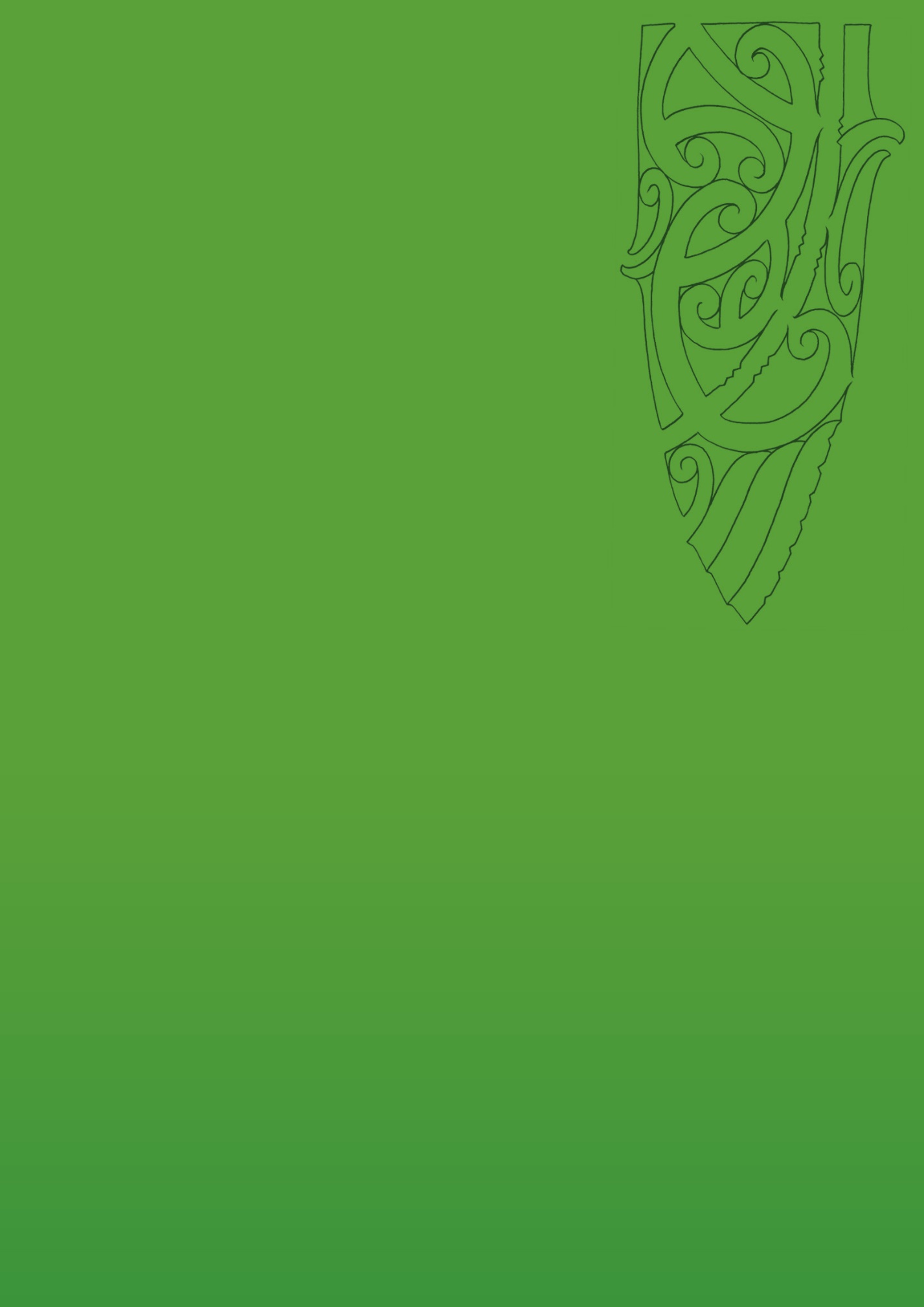 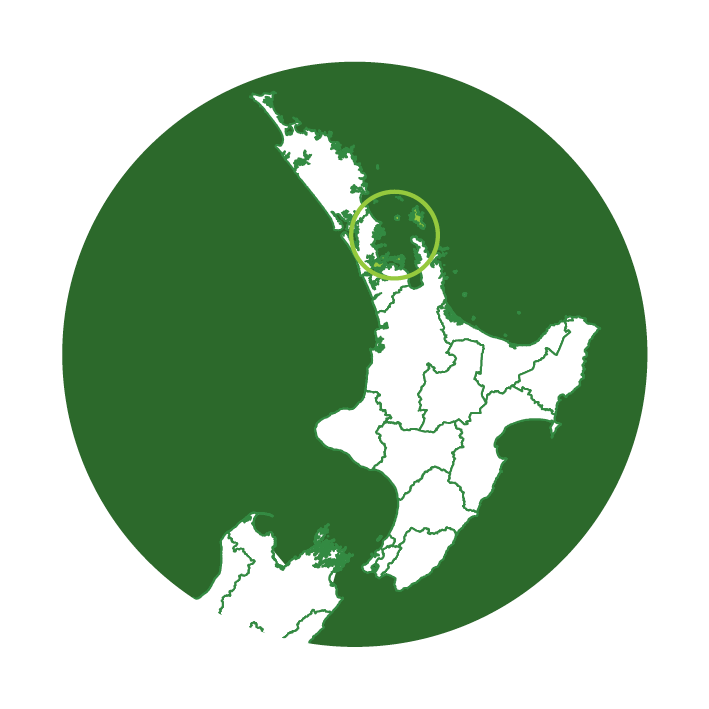 Te Rei Puta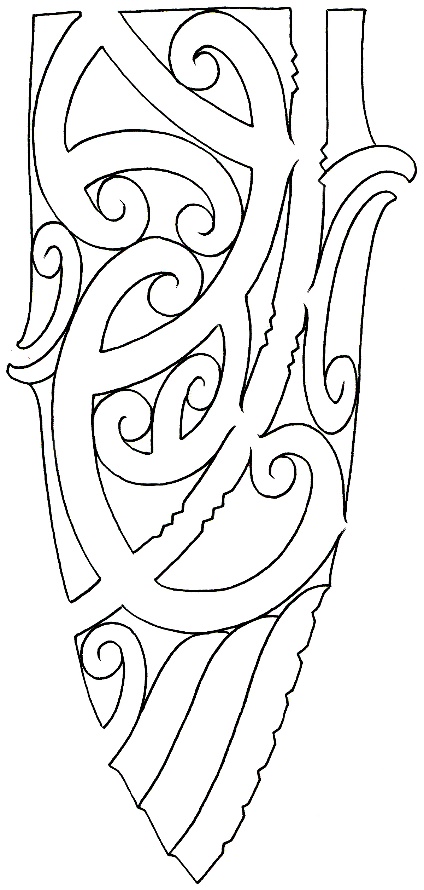 The cover design represents the journey that has led to the production and dissemination of the Māori Health Profiles. The overall shape of the design is the prized rei puta (symbolising the importance of knowledge as a taonga). This signifies the importance of information and the acknowledgement that knowledge is a taonga.At the centre of the design interwoven kowhaiwhai represent the complexity of data that underpins the reports. The ngutu kākā represents the verbal mechanisms for passing on knowledge and the mangopare design symbolises strength and the application of knowledge.The reports focus on the health status of Māori, and in particular where there are inequalities compared to non-Māori. Niho taniwha represents the strength required to meet adversity and persist through to a successful end, the koru symbolises the growth that results from access to information. The retention of knowledge is embodied in the pātaka kai.Design by Graham TipeneNgāti Whatua, Ngāti Hine, Ngāti Kahu, Ngāti Manu, Ngāti Hāuatewhekemoko@gmail.comwww.facebook.com/pages/Te-Wheke-Moko/371495646243927Suggested citation: Robson B, Purdie G, Simmonds S, Waa A, Rameka R. 2015. Auckland District Health Board Māori Health Profile 2015. Wellington: Te Rōpū Rangahau Hauora a Eru Pōmare.ISBN 978-0-9941252-0-0 (electronic) Published in October 2015 by Te Rōpū Rangahau Hauora a Eru Pōmare, University of Otago Wellington, PO Box 7343, Wellington South.Further information on Te Rōpū Rangahau Hauora a Eru Pōmare can be found here.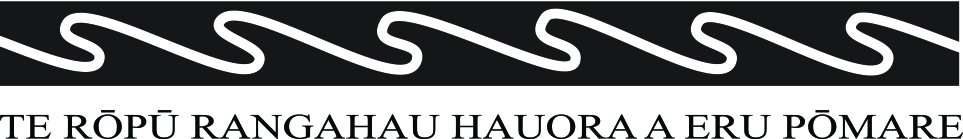 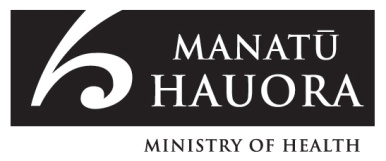 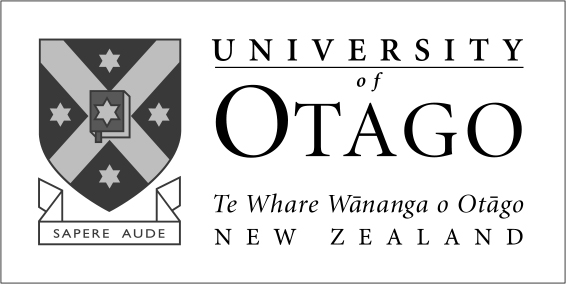 He MihiTūi Tuia i Te Herenga Tangata te tangi a Te Rōpū Rangahau Hauora a Eru Pōmare. Tui Tui Tui TuiaE ngā maunga whakahii, ngā pū kōrero huri noaTēnā koutou, tēnā koutou, tēnā tātou katoa.Ngā mate huhua e hinga mai nei i runga i o tātou marae mahaHaere atu rā, okioki ai.Ngā whakaaro, ngā kōrero aroha, ngā tautoko i awhi nei i te kaupapa Anei te mihi ki ngā kaimahi hauora  Whakapiki te kahaWhakapiki te oraWhakapiki te māramatangaKia eke tātou katoa ki Te Pae Ora.AcknowledgementsMany people have contributed their time and expertise to the Māori Health Profiles.  We would like to thank members of Te Tumu Whakarae, District Health Board (DHB) Planning and Funding groups, Public Health Services, Māori providers, and Māori governance groups who contributed to our consultation discussions.  We would also like to acknowledge those who participated in the workshop at the Tū Kaha conference in Hastings, October 2014.Paula Searle, Peter Himona, Te Taiawatea Moko-Mead, Li-Chia Yeh, Roimata Timutimu, Natalie Talamaivao from Te Kete Hauora, Ministry of Health provided valuable advice.The following people assisted us to obtain data: Roslyn Parker, Dale Robison, Catherine Gerard and Mishra Suriyaprakash from the Ministry of Health; Ester Goodwin and Andrew Maclaren, Statistics New Zealand; June Atkinson, University of Otago Wellington; Nikki Turner, Immunisation Advisory Centre; Ali Ajmal, Action on Smoking and Health New Zealand.Graham Tipene designed the rei puta and Somar Design developed the document template.Doone Winnard and Sarah Sharpe from Counties Manukau DHB provided very useful peer review of early drafts.We appreciated the discussions and input of the participants of the Māori Health Profiles Summer School in February 2015, and a special thanks to the guest presenters Paula Searle, Kirikowhai Mikaere, Ana Morrison, Sonia Hawkins, Gay Keating and Jean Gilmour.We would like to particularly acknowledge Olga Rameka who provided cultural support and guidance throughout the project, ngā mihi aroha ki a koe.Ngā mihi nui ki a koutou katoa.Nā, Te Rōpū Rangahau Hauora a Eru Pōmare (Eru Pōmare Māori Health Research Centre)
University of Otago Wellington
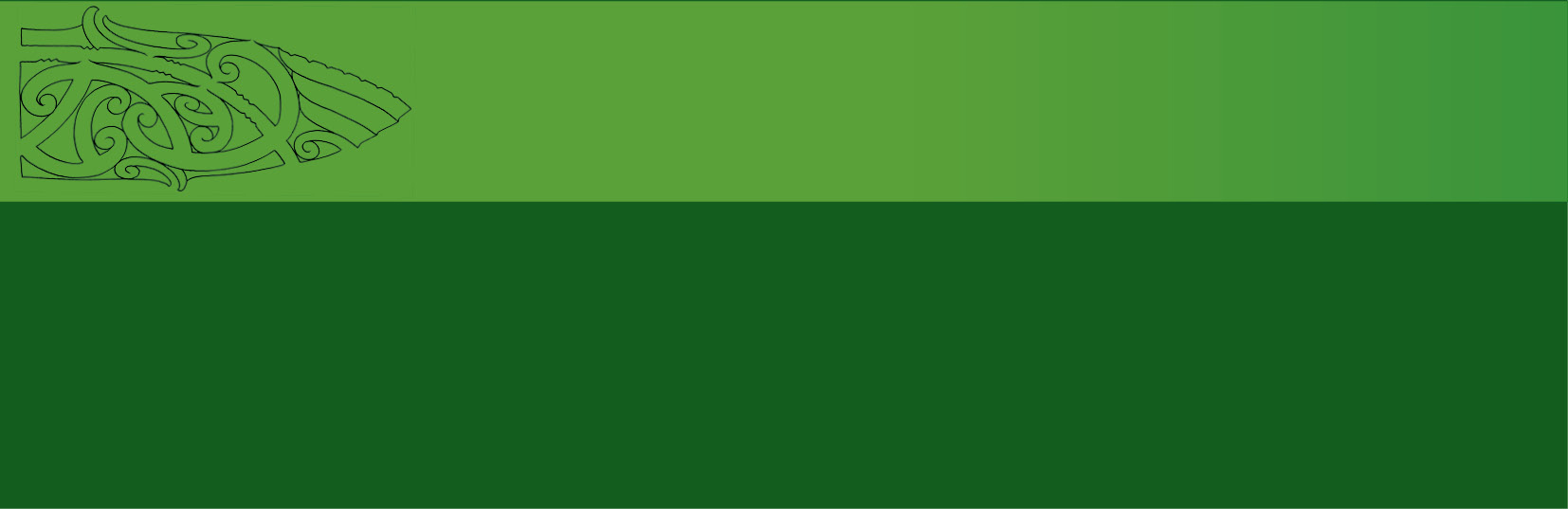 Tiro whānui − Auckland at a glanceAuckland populationIn 2013, 38,600 Māori lived in the Auckland District Health Board’s region, 8% of the District’s total population.The Auckland Māori population is youthful, but showing signs of ageing. In 2013, 13% of the District’s children aged 14 years and under were Māori, as were 10% of those aged 15–24 years. The Māori population aged 65 years and over will increase by 57% between 2013 and 2020.Whānau ora – Healthy familiesIn 2013, most Auckland Māori adults (84%) reported that their whānau was doing well, but 6% felt their whānau was doing badly. A small proportion (6%) found it hard to access whānau support in times of need, but most found it easy (77%).Being involved in Māori culture was important (very, quite, or somewhat) to the majority of Māori adults (71%). Spirituality was important to 62%.Most (92%) Auckland Māori had been to a marae at some time. Three out of five (58%) had been to their ancestral marae, with a similar proportion (57%) stating they would like to go more often.One in ten had taken part in traditional healing or massage in the last 12 months.One in six (17%) Auckland Māori could have a conversation about a lot of everyday things in te reo Māori.Wai ora – Healthy environmentsEducationIn 2013, 89% of Auckland Māori children starting school had participated in early childhood education.In 2013, 62% of Māori adults aged 18 years and over had at least a Level 2 Certificate, more than in 2006 (52%). Although the gap between Māori and non-Māori reduced, the proportion was 85% that of non-Māori.WorkIn 2013, 10% of Māori adults aged 15 years and over were unemployed, two-thirds higher than the non-Māori unemployment rate (6%).Most Māori adults (88%) do voluntary work.In 2013, Māori were more likely than non-Māori to look after someone who was disabled or ill, within or outside of the home.Income and standard of livingIn 2013, over a third of children and over a quarter of adults in Māori households (defined as households with at least one Māori resident) were in households with low equivalised household incomes (under $15,172), compared to a quarter of children and adults in other households.Six percent of Auckland Māori adults reported putting up with feeling the cold a lot to keep costs down, 4% had gone without fresh fruit and vegetables, and 2% had postponed or put off a visit to the doctor during the previous 12 months.Eleven percent of residents of Māori households had no access to a motor vehicle, compared to 6% of residents of other households.People in Māori households were less likely to have access to telecommunications than those living in other households: 21% had no internet, 25% no telephone, 12% no mobile phone, and 2% had no access to any telecommunications.HousingThe most common housing problems reported to be a big problem by Māori adults in 2013 were finding it hard to keep warm (14%), needing repairs (11%), and damp (9%).Three-fifths of children in Auckland Māori households were living in rented accommodation, compared to two-fifths of children in other households.Auckland residents living in Māori households were a third more likely than residents of other households to be in crowded homes (i.e. requiring at least one additional bedroom) (23% compared to 18%).Area deprivationUsing the NZDep2013 index of small area deprivation, 20% of Auckland Māori lived in the most deprived decile areas (Decile 10) compared to 10% of non-Māori.Mauri ora – Healthy individualsPepi, tamariki – Infants and childrenOn average 916 Māori infants were born per year during 2009–2013, 14% of all live births in the DHB. Six percent of Māori and non-Māori babies had low birth weight.In 2013, 81% of Māori babies in Auckland were fully breastfed at 6 weeks.Just under half of Māori infants were enrolled with a Primary Health Organisation by three months of age. In 2014, 88% of Māori children were fully immunised at 8 months of age, 94% at 24 months.In 2013, half of Auckland Māori children aged 5 years and a third of non-Māori children had caries. At Year 8 of school, half of Māori children and two-fifths of non-Māori children had caries. Māori children under 15 years were 19% more likely than non-Māori to be hospitalised for tooth and gum disease during 2011–2013.During 2011–2013, on average there were 122 hospital admissions per year for grommet insertions among Māori children under 15 years of age (at a rate 85% higher than among non-Māori), and 78 admissions for serious skin infections (at a rate 48% higher than among non-Māori children).Among children under 15 years, two Māori children and seven non-Māori children per year were admitted to hospital with acute rheumatic fever. The rate for Māori boys was 3 times as high as for non-Māori boys.Over 650 hospitalisations per year of Māori children were potentially avoidable through population-based health promotion and intersectoral actions, with the rate 19% higher than that of non-Māori.On average, 432 hospitalisations per year of Māori children were potentially avoidable through preventive or treatment intervention in primary care (ambulatory care sensitive hospitalisations, or ASH), with the rate also 19% higher than for non-Māori children.Rangatahi – Young adultsThere has been a significant increase in the proportion of Auckland Māori aged 14 and 15 years who have never smoked, and a decrease in the proportion of Māori aged 15–24 years who smoke regularly.By September 2014, 61% of Māori girls aged 17 years and 69% of those aged 14 years had received all three doses of the human papilloma virus (HPV) vaccine.Among Auckland youth aged 15–24 years, one Māori and four non-Māori per year were admitted to hospital with acute rheumatic fever during 2011–2013. The rate for Māori females was 7 times the non-Māori rate.Rates of hospitalisation for injury from self-harm were higher for Māori than for non-Māori among young adults aged 15–44 years during 2011–2013.Pakeke – AdultsTwo-thirds of Māori adults in Auckland reported having excellent or very good health in 2013, and a fifth reported good health. One in six (15%) reported having fair or poor health.Smoking rates are decreasing, but remain over twice as high for Māori as for non-Māori (26% compared to 10% in 2013).Circulatory system diseasesMāori adults aged 25 years were 69% more likely than non-Māori to be hospitalised for circulatory system diseases (including heart disease and stroke) during 2011–2013.Auckland Māori females were more likely than non-Māori females to be admitted with acute coronary syndrome, and to have revascularisation procedures. Māori male rates were similar to those of non-Māori males. However, Māori men generally had higher rates of admission than Māori women.Heart failure admission rates were 4 times as high for Māori as for non-Māori.Stroke admission rates were 45% higher for Māori than for non-Māori and hypertensive disease admissions twice as high.Chronic rheumatic heart disease admissions were 2.7 times as common for Māori as for non-Māori.Māori under 75 years of age were 2.5 times as likely as non-Māori to die from circulatory system diseases during 2007–2011.DiabetesIn 2013, 5% of Māori were estimated to have diabetes. Nearly half of Māori aged 25 years and over who had diabetes were regularly receiving metformin or insulin, 86% were having their blood sugar monitored regularly, and two-thirds were being screened regularly for renal disease.In 2011–2013 Māori with diabetes were twice as likely as non-Māori with diabetes to have a lower limb amputated.CancerCompared to non-Māori, cancer incidence was 24% higher for Māori females and 25% higher for Māori males, while cancer mortality was 87% higher and 78% higher respectively.Breast, lung, uterine and colorectal cancers were the most commonly registered among Auckland Māori women during 2008–2012. The rate of lung cancer registrations was 3.8 times the non-Māori rate.Breast screening coverage of Māori women aged 45–69 years was 65% compared to 69% of non-Māori women at December 2014. Cervical screening coverage of Māori women aged 25–69 years was 56% over 3 years and 71% over five years (compared to 81% and 96% of non-Māori respectively).Lung, prostate, colorectal and liver cancers were the most frequently registered cancers among Auckland Māori men. Lung and liver cancer registration rates were around 3 times as high as for non-Māori men.Lung cancer and cancers of the digestive organs were the most common causes of death from cancer among Māori women and men during 2007–2011.Respiratory diseaseMāori aged 45 years and over were 4 times as likely as non-Māori to be admitted to hospital for chronic obstructive pulmonary disease (COPD) during 2011–2013.Asthma hospitalisation rates were higher for Māori than non-Māori among those aged under 65 years.Māori under 75 years had 4 times the non-Māori rate of death from respiratory disease in 2007–2011.Mental disordersMāori were twice as likely as non-Māori to be admitted to hospital for a mental disorder during 2011–2013. Schizophrenia type disorders were the most common disorders, followed by those caused by substance use.GoutIn 2011 the prevalence of gout among Auckland Māori was estimated to be 6%.Thirty-four percent of Māori with gout regularly received allopurinol, a preventive therapy to lower urate levels. Of those who received allopurinol, only 41% had a lab test for serum urate levels in the following six months.During 2011–2013 the rate of hospitalisations for gout was 3.7 times as high for Māori as for non-Māori, indicating a higher rate of flare-ups.All agesHospitalisationsThe all-cause rate of hospital admissions was 24% higher for Māori than for non-Māori during 2011–2013.Approximately 2,310 Māori hospital admissions per year were potentially avoidable, with the rate 54% higher for Māori than for non-Māori. The ASH rate was 70% higher.MortalityDuring 2012–2014, life expectancy at birth for Māori in the Auckland Region was 77.8 years for females (6.8 years lower than for non-Māori females) and 73.7 years for males (7.4 years lower than for non-Māori males).The all-cause mortality rate for Māori in Auckland DHB during 2008–2012 was twice as high as the non-Māori rate.Leading causes of death for Māori females during 2007–2011 were ischaemic heart disease (IHD), lung cancer, COPD, breast cancer, and accidents. Leading causes of death for Māori males were IHD, lung cancer, accidents, diabetes, and COPD.Potentially avoidable mortality and mortality amenable to health care were 2.5 times as high for Māori as for non-Māori in Auckland.InjuriesThe rate of hospitalisation due to injury was 43% higher for Māori than for non-Māori during 2011–2013.Leading causes of injury resulting in a hospital admission were falls, exposure to mechanical forces, complications of surgical and medical care, assault, transport accidents, and intentional self-harm.Rates of hospital admission for injury caused by assault were 6.7 times as high for Māori females as for non-Māori females and 3 times as high for Māori males as for non-Māori males. Males had higher rates of admission than females.Injury mortality was 2.5 times as high for Māori as for non-Māori in Auckland during 2007–2011.List of Tables and FiguresTable 1: Population by age group, Auckland DHB, 2013	3Table 2: Population projections, Auckland DHB, 2013 to 2033	3Table 3: Whānau well-being reported by Māori aged 15 years and over, Auckland DHB, 2013	4Table 4: Whānau composition reported by Māori aged 15 years and over, Auckland DHB, 2013	4Table 5: Access to whānau support, Māori aged 15 years and over, Auckland DHB, 2013	5Table 6: Importance of Māori culture and spirituality, Māori aged 15 years and over, Auckland DHB, 2013	5Table 7: People who can have a conversation about a lot of everyday things in te reo Māori, Auckland DHB, 2013	5Table 8: Use of te reo Māori in the home, Māori aged 15 years and over, Auckland DHB, 2013	6Table 9: Access to marae, Māori aged 15 years and over, Auckland DHB, 2013	6Table 10: Māori aged 15 years and over who took part in traditional healing or massage in last 12 months, Auckland DHB, 2013	6Table 11: Adults aged 18 years and over with a Level 2 Certificate or higher Auckland DHB, 2006 and 2013	7Table 12: Labour force status, 15 years and over, Auckland DHB, 2006 and 2013	7Table 13: Leading industries in which Māori were employed, Auckland DHB, 2013	8Table 14: Leading occupations of employed Māori, Auckland DHB, 2013	8Table 15: Unpaid work, 15 years and over, Auckland DHB, 2013	9Table 16: Unmet need reported by Māori aged 15 years and over to keep costs down in the last 12 months, Auckland DHB, 2013	9Table 17: Children aged 0–17 years living in families where the only income is means-tested benefits, Auckland DHB, 2006 and 2013	9Table 18: Children and adults living in households with low incomes, Auckland DHB, 2013	10Table 19: Households with no access to a motor vehicle, Auckland DHB, 2006 and 2013	10Table 20: People in households with no access to telephone, mobile/cell phone, internet, or any telecommunications, Auckland DHB, 2013	10Table 21: Housing problems reported by Māori aged 15 years and over, Auckland DHB, 2013	11Table 22: Children and adults living in households where rent payment are made, Auckland DHB, 2013	11Table 23: People living in crowded households (requiring at least one more bedroom), Auckland DHB, 2013	11Table 24: People living in households where no heating fuels are used, Auckland DHB, 2013	12Table 25: Birth-weight and gestation, Auckland DHB, 2009–2013	13Table 26: Selected Well Child/Tamariki Ora indicators for Māori children, Auckland DHB	13Table 27: Children fully immunised by the milestone age, Auckland DHB, 1 Jan 2014 to 31 Dec 2014	14Table 28: Oral health status of children aged 5 or in Year 8 at school, Auckland DHB, 2013	14Table 29: Hospitalisations for tooth and gum disease, children aged 0–14 years, Auckland DHB, 2011–2013	14Table 30: Hospitalisations for grommet insertions, children aged 0–14 years, Auckland DHB, 2011–2013	15Table 31: Hospitalisations for serious skin infections, children aged 0–14 years, Auckland DHB, 2011–2013	15Table 32: Individuals admitted to hospital for acute rheumatic fever, ages 0–14 and 15–24 years, Auckland DHB, 2011–2013	15Table 33: Potentially avoidable hospitalisations for children aged 1 month to 14 years, Auckland DHB, 2011–2013	16Table 34: Ambulatory care sensitive hospitalisations for children aged 1 month to 14 years, Auckland DHB, 2011–2013	16Table 35: Human papilloma virus immunisations (HPV) by birth cohorts, Auckland DHB, 1 September 2008 to 30 September 2014	18Table 36: Hospitalisations for injury from intentional self-harm, 15–24 and 25–44 years, Auckland DHB, 2011–2013	18Table 37: Health status reported by Māori aged 15 years and over, Auckland DHB, 2013	19Table 38: Cigarette smoking status, 15 years and over, Auckland DHB, 2006 and 2013	19Table 39: Hospitalisations for circulatory system diseases, 25 years and over, Auckland DHB, 2011–2013	20Table 40: Ischaemic heart disease indicators, 25 years and over, Auckland DHB, 2011–2013	20Table 41: Hospitalisations for heart failure, stroke, and hypertensive disease, 25 years and over, Auckland DHB, 2011–2013	21Table 42: Hospitalisations for chronic rheumatic heart disease and heart valve replacements, 25 years and over, Auckland DHB, 2011–2013	21Table 43: Early deaths from circulatory system disease, Auckland DHB, 2007–2011	22Table 44: Diabetes prevalence, medication use, monitoring of blood glucose levels, screening for renal disease, Auckland DHB, 2013	22Table 45: Hospitalisations for lower limb amputations for people with concurrent diabetes, 15 years and over, Auckland DHB, 2011–2013	22Table 46: Most common cancer registrations for Māori by site, all ages, Auckland DHB, 2008–2012	23Table 47: Most common cancer deaths for Māori by site, all ages, Auckland DHB, 2007–2011	23Table 48: BreastScreen Aotearoa breast screening coverage, women aged 45–69 years, Auckland DHB, 24 months to 31 December 2014	24Table 49: Cervical screening coverage, women aged 25–69 years, Auckland DHB, 3 years and 5 years to 31 December 2014	24Table 50: Hospitalisations for asthma, by age group, Auckland DHB, 2011–2013	25Table 51: Hospitalisations for chronic obstructive pulmonary disease (COPD), 45 years and over, Auckland DHB, 2011–2013	25Table 52: Early deaths from respiratory disease, Auckland DHB, 2007–2011	25Table 53: Hospitalisations for mental disorders, all ages, Auckland DHB, 2011–2013	26Table 54: Gout prevalence and treatment, 20–79 years, Auckland DHB, 2011	27Table 55: Hospitalisations for gout, 25 years and over, Auckland DHB, 2011–2013	27Table 56: Hospitalisations for hip fractures, 65 years and over, Auckland DHB, 2011–2013	27Table 57: Hospitalisations for hip replacements, 50 years and over, Auckland DHB, 2011–2013	28Table 58: Publicly funded hospitalisations for cataract surgery, 45 years and over, Auckland DHB, 2011–2013	28Table 59: All-cause hospitalisations, all ages, Auckland DHB, 2011–2013	29Table 60: Potentially avoidable hospitalisations, 0–74 years, Auckland DHB, 2011–2013	29Table 61: Ambulatory care sensitive hospitalisations, 0–74 years, Auckland DHB, 2011–2013	29Table 62: Life expectancy at birth, Auckland Region, 2012–2014	30Table 63: All-cause deaths, all ages, Auckland DHB, 2008–2012	30Table 64: Leading causes of death for Māori, all ages, Auckland DHB, 2007–2011	30Table 65: Potentially avoidable mortality, 0–74 years, Auckland DHB, 2007–2011	31Table 66: Amenable mortality, 0–74 years, Auckland DHB, 2007–2011	31Table 67: Hospitalisations for injuries, all ages, Tairāwhiti DHB, 2011–2013	32Table 68: Hospitalisations for assault, all ages, Auckland DHB, 2011–2013	32Table 69: Deaths from injury, all ages, Auckland DHB, 2007–2011	32Table 70: Māori population projections, single year by age group, Auckland DHB, 2013 to 2020	34Table 71: Total population projections, single year, by age group, Auckland DHB, 2013 to 2020	35Table 72: Data sources	36Table 73: 2001 Census total Māori population	38Table 74: Potentially avoidable hospitalisation ICD-10 codes for children aged 1 month to 14 years	38Table 75: Ambulatory care sensitive hospitalisation ICD-10 codes for children aged 1 month to 14 years	39Table 76: Ambulatory care sensitive hospitalisation ICD-10 codes for people aged 1 month to 74 years	40Table 77: Avoidable mortality ICD-10 codes	40Table 78: Amenable mortality ICD-10 codes	42Figure 1: Distribution by NZDep 2013 decile, Auckland DHB, 2013	12Figure 2: Trends in the proportion of students aged 14–15 years who have never smoked, by gender, Auckland DHB, 1999–2013	17Figure 3: Regular smokers, ages 15–17, 18–19, 20–24 years, Auckland DHB, 2013	17Introduction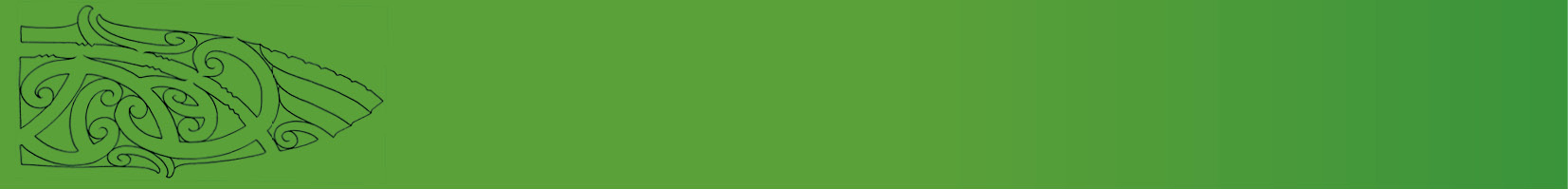 The Ministry of Health commissioned Te Rōpū Rangahau Hauora a Eru Pōmare to produce a Māori Health Profile for each District Health Board (DHB) in Aotearoa New Zealand. Each profile report is accompanied by an Excel© data file.  The profiles are intended to be used by the health sector for planning purposes. They build on and update the previous Health Needs Assessments produced by Massey University in 2012 which can be viewed here.The overall aim of the Māori Health Strategy, He Korowai Oranga, is Pae Ora or Healthy futures.  Pae Ora is a holistic concept that includes three interconnected elements; whānau ora, wai ora and mauri ora.  Further detail on He Korowai Oranga can be found here. Health indicators contained in the Māori Health Profiles are arranged according to these three elements. Whānau ora, healthy families, includes indicators of whānau wellbeing and support, participation in Māori culture and reo. Wai ora, or healthy environments, encompasses indicators on education, work, income, housing and deprivation. Mauri ora, healthy individuals, includes individual level indicators of health status.  Mauri ora indicators are ordered according to life stage from pepi/tamariki to rangatahi then pakeke, and also a section on indicators that affect individuals of all ages.This document presents data for residents of Te Toka Tūmai o Tamaki Makau Rau (Auckland District Health Board).Data sources and key methodsThe main data sources for this report are: the 2013 Census of Population and Dwellings, Te Kupenga 2013 (the Māori Social Survey), mortality registrations, public hospital discharges, cancer registrations, the national immunisation register, the community oral health service, the Health Quality and Safety Commission’s Atlas of Healthcare Variation, Action on Smoking and Health (ASH) Year 10 Snapshot Survey of tobacco smoking among 14 and 15 year olds, and data from the Well Child/Tamariki Ora Quality Improvement Framework indicators.Most data are presented for Māori and non-Māori residents of Auckland DHB. Accompanying Excel tables also include data for the total Auckland DHB population and the total New Zealand population for reo speakers, socioeconomic indicators, mortality, cancer registrations, and hospital discharges.The unequal distribution of the social determinants of health is an important driver of health inequities between Māori and non-Māori. Information from the 2013 Census on living conditions that influence health has been analysed by individual, household, and neighbourhood. A household was classified as Māori if there was at least one Māori resident. The 2013 NZ Deprivation Index was used for classifying neighbourhoods. The index combines eight dimensions of deprivation, including access to telecommunications and internet, income, employment, qualifications, home ownership, support, living space, and access to transport.Māori models of health encompass cultural vitality and whānau wellbeing. Indicators of these dimensions of health have been included in these Profiles, sourced from Te Kupenga 2013, the Māori Social Survey conducted in 2013 by Statistics New Zealand (SNZ).  Further information on Te Kupenga can be found here. Data from Te Kupenga is presented for Māori only.Hospitalisation, cancer registration, and mortality rates and Census data were age–sex-standardised to the 2001 Māori population.Ninety-five percent confidence intervals (95% CI) were calculated for crude and age-standardised hospitalisation and mortality rates and ratios using the log-transformation method (Clayton and Hills 1993). Confidence intervals for data from Te Kupenga were calculated by Statistics New Zealand. Confidence intervals have not been calculated for data from other sources.For ambulatory care sensitive admissions and admission rates for specific causes, transfers are only included as an admission if the principal diagnosis is not in the same diagnostic group as the initial admission.Average numbers of events per year have been rounded to the nearest whole number.Further technical notes and methods are provided in Appendix 2.Further sources of dataRisk factors common to several chronic conditions such as diabetes, cardiovascular disease, cancer, respiratory disease, or vascular dementia, include smoking, alcohol and drug use, nutrition, body size, and physical activity. Improvements in these indicators require public health and intersectoral action to support healthy environments and living conditions for Māori communities, as well as primary care interventions designed for individuals and whānau. The 2012/13 New Zealand Health Survey provides evidence of inequities between Māori and non-Māori in the prevalence of these risks factors at the national level (Ministry of Health 2013).Other useful data sources include the Ministry of Health’s publications on Māori health, the Health Quality and Safety Commission’s Atlas of Healthcare Variation, the DHB reports and Te Ohonga Ake reports of the New Zealand Child and Youth Epidemiology Service, the Trendly health performance monitoring website, and the Māori Health Plan Indicator reports provided to DHBs.Te Tatauranga o te Iwi − Key demographicsIn 2013, 6% (38,600) of the country’s total Māori population lived in the Auckland District Health Board. The total population of the DHB (460,500) made up 10% of the national population. In 2015, the Māori population is estimated to be 39,400 and the total population 478,300.Table 1: Population by age group, Auckland DHB, 2013Source: Statistics NZ Population projections for the Ministry of Health (2013 Census base) 2014 updateIn 2013, Māori residents comprised 8% of the DHB population. The Māori population is relatively young, with a median age in 2013 of 26.4 years, compared with 34 years for the total DHB population. Māori comprised 13% of the DHB’s children aged 0–14 years and 10% of those aged 15–24 years.Table 2: Population projections, Auckland DHB, 2013 to 2033Source: Statistics NZ Population projections for the Ministry of Health (2013 Census base) 2014 update
Note: Detailed population projections are provided in Appendix 1.The proportion of Māori who are aged 65 years and over is currently 5% but is projected to increase to 13% in 2033 (Table 2).  Between 2013 and 2020 the number of Māori aged 65 and over will increase by 57% from 1,870 to 2,940 (see Appendix 1). In 2013, there were 560 Māori aged 75 years and over in Auckland, with 165 living alone.Whānau ora − Healthy familiesThe refreshed Māori health strategy, He Korowai Oranga (Ministry of Health, 2014) defines whānau ora as Māori families supported to achieve their maximum health and wellbeing. It aims to support families to be self-managing, leading healthy lifestyles, confidently participating in te ao Māori and society. This section reports selected findings from Te Kupenga 2013 on whānau well-being and support and engagement with Māori culture and reo.Whānau well-beingTable : Whānau well-being reported by Māori aged 15 years and over, Auckland DHB, 2013Source: Te Kupenga 2013, Statistics New Zealand customised report.
Notes: An asterisk (*) shows the sampling error is 30% or more but less than 50%.
** shows a sampling error of 50% or more but less than 100%.In 2013, 84% of Auckland Māori adults reported that their whānau was doing well or extremely well. However 6% felt their whānau was doing badly or extremely badly.Table 4: Whānau composition reported by Māori aged 15 years and over, Auckland DHB, 2013Source: Te Kupenga 2013, Statistics New Zealand customised report.
Note: * sampling error is 30% or more but less than 50%. Table 4 shows the size and composition of whānau, with almost a fifth reporting whānau sizes of more than 20 people. Ten percent included friends in their description of whānau.Whānau supportTable 5: Access to whānau support, Māori aged 15 years and over, Auckland DHB, 2013Source: Te Kupenga 2013, Statistics New Zealand customised report. 
Notes: * sampling error is 30% or more but less than 50%.
** sampling error is 50% or more but less than 100%.In 2013, over three quarters (77%) reported having easy access to whānau support in times of need. However, an estimated 1,500 (6%) had difficulty getting help.A smaller proportion of just over a half (53%) found it easy to get help with Māori cultural practices, with a fifth (19%) finding it hard or very hard. A further 7% reported not needing help.Importance of participation in Māori cultureTable 6: Importance of Māori culture and spirituality, Māori aged 15 years and over, Auckland DHB, 2013Source: Te Kupenga 2013, Statistics New Zealand customised report.
Note: * sampling error is 30% or more but less than 50%.Being involved in Māori culture was important to two-fifths (40%) of Auckland Māori adults, and somewhat important to a further 31%.  Spirituality was important (very, quite, or somewhat) to 62%.Te Reo MāoriTable 7: People who can have a conversation about a lot of everyday things in te reo Māori, Auckland DHB, 2013Source: 2013 Censuses, Statistics New Zealand
Notes: Percentages are age-standardised. Ratios in bold show a statistically significant difference between Māori and non-Māori.According to the 2013 Census, a sixth (17%) of all Māori in Auckland and less than 1% of non-Māori (1,740 individuals) could have a conversation about a lot of everyday things in te reo Māori.Table 8: Use of te reo Māori in the home, Māori aged 15 years and over, Auckland DHB, 2013Source: Te Kupenga 2013, Statistics New Zealand customised report. 
Notes: * sampling error is 30% or more but less than 50%.
S shows data has been suppressed.One in seven Māori adults (15%) use Māori language regularly in the home. Access to maraeTable 9: Access to marae, Māori aged 15 years and over, Auckland DHB, 2013Source: Te Kupenga 2013, Statistics New Zealand customised report.
Notes: (1) Those who had been to a marae at some time.
(2) Both those who knew and did not know their ancestral marae.
(3) Those who had been to any of their ancestral marae in the last 12 months.In 2013, most Māori in Auckland (92%) had been to a marae, with half (51%) having been in the last 12 months. Around three-fifths (58%) had been to at least one of their ancestral marae, and a quarter (25%) had been in the last 12 months. Over half of Auckland Māori (57%) reported they would like to go more often.Traditional healing or massageTable 10: Māori aged 15 years and over who took part in traditional healing or massage in last 12 months, Auckland DHB, 2013Source: Te Kupenga 2013, Statistics New Zealand customised report.
Notes: * sampling error is 30% or more but less than 50%.An estimated 3,000 Māori adults (10%) in Auckland took part in traditional healing or massage in 2013, about the same as the national average (11%).Wai ora − Healthy environmentsThis section focuses on those aspects of social and physical environments that influence our health and well-being.  Data is presented on individuals, households, and individuals living in households. A household that includes at least one Māori usual resident on Census night is categorised as a Māori household, and other households are categorised as non-Māori.EducationTable 11: Adults aged 18 years and over with a Level 2 Certificate or higher Auckland DHB, 2006 and 2013Source: 2006 and 2013 Censuses, Statistics New Zealand
Notes: Percentages are age-standardised. Ratios in bold show a statistically significant difference between Māori and non-Māori.The proportion of Māori adults aged 18 years and over with at least a Level 2 Certificate increased from 52% to 62% between 2006 and 2013. While differences in proportions of Māori and non-Māori with Level 2 Certificate decreased over this period Māori remained 24% less likely to have attained this level of qualification.WorkTable 12: Labour force status, 15 years and over, Auckland DHB, 2006 and 2013Source: 2006 and 2013 Censuses, Statistics New Zealand
Notes Percentages are age-standardised. Ratios in bold show a statistically significant difference between Māori and non-Māori.
Employed part-time includes people working 1 hour per week or more. Unemployed people who are without a paid job, available for work and actively seeking work. People not in the labour force includes people in the working age population who are neither employed nor unemployed.Between 2006 and 2013 there was a decrease in the number and proportion of Māori adults employed full-time, and a corresponding increase in the proportion unemployed (from 7% to 10%). There was also a small increase in the proportion of people not in the labour force.The absolute gaps between Māori and non-Māori unemployment rates increased during this time period. In 2013, Māori were 65% more likely than non-Māori to be unemployed, with an absolute gap of 4% in unemployment rates. The absolute gap in labour force participation was 1% in both periods.Table 13: Leading industries in which Māori were employed, Auckland DHB, 2013Source: 2013 Census, Statistics New ZealandWith the exception of professional, scientific and technical services (ranked third) service industries were the main employers of Māori women in Auckland, including education and training; health care and social assistance; retail; and accommodation and food services. For Māori men, leading industries were construction; professional, scientific and technical services; manufacturing; transport, postal and warehousing; and retail.Table 14: Leading occupations of employed Māori, Auckland DHB, 2013Source: 2013 Census, Statistics New Zealand
Australian and New Zealand Standard Classification of Occupations (ANZSCO), major groupingAmong employed Māori women, the leading occupational groupings were professionals (28%); clerical and administrative workers (20%); and managers (16%). The next most common occupations were community and personal service workers; and sales workers. Māori men were most likely to be employed as professionals (22%); managers (18%); and technicians and trade workers (15%). These were followed by labourers; and machinery operators and drivers.Table 15: Unpaid work, 15 years and over, Auckland DHB, 2013Source: 2013 Census, Statistics New Zealand
Notes Percentages are age-standardised. Ratios in bold show a statistically significant difference between Māori and non-Māori.Most Māori adults (88%) worked without pay in 2013. Māori were more likely than non-Māori to look after someone who was disabled or ill without pay, both within the home and outside of the home.Income and standard of livingTable 16: Unmet need reported by Māori aged 15 years and over to keep costs down in the last 12 months, Auckland DHB, 2013Source: Te Kupenga 2013, Statistics New Zealand customised report.
Note: ** sampling error is 50% or more but less than 100%In 2013, an estimated 2,000 Māori adults (6%) reported putting up with feeling cold a lot to keep costs down during the previous 12 months, 1,000 (4%) had gone without fresh fruit and vegetables, and 500 (2%) had often postponed or put off visits to the doctor.Table 17: Children aged 0–17 years living in families where the only income is means-tested benefits, Auckland DHB, 2006 and 2013Source: Statistics New Zealand, 2006 and 2013 Census
Notes: Māori families include at least one Māori member. Non-Māori families have no Māori members. 
Ratios in bold show a statistically significant difference between Māori and non-Māori.Nearly one in four children living in Māori families were in families where the only income was means-tested benefits.  Children in Māori families were 2.8 times as likely as children in non-Māori families to be in this situation in 2013.Table 18: Children and adults living in households with low incomes, Auckland DHB, 2013Source: 2013 Census, Statistics New Zealand
Notes: % is age-standardised. Ratios in bold show a statistically significant difference between Māori and non-Māori.
A Māori household is a household with at least one Māori resident. Non-Māori households have no Māori residents.
Household income is equivalised using the revised Jensen scale. Low income is defined as an equivalised household income under $15,172.Over a third of children in Māori households (around 3,600) were in households with low equivalised household incomes, 41% higher than the proportion of other children. Over a quarter of the adults in Māori households (around 8,000) lived in low income households, 12% higher than the percentage of other adults.Table 19: Households with no access to a motor vehicle, Auckland DHB, 2006 and 2013Source: 2006 and 2013 Census, Statistics New Zealand
Notes: A Māori household is a household with at least one Māori resident. Non-Māori households have no Māori residents. 
Ratios in bold show a statistically significant difference between Māori and non-Māori.In 2013, 14% of Māori households and 11% of non-Māori households had no motor vehicle. The proportion of Māori households without a vehicle increased between 2006 and 2013. Residents of Māori households were two-thirds more likely than residents of other households to have no access to a motor vehicle.Table 20: People in households with no access to telephone, mobile/cell phone, internet, or any telecommunications, Auckland DHB, 2013Source: 2006 and 2013 Censuses, Statistics New Zealand
Notes: A Māori household is a household with at least one Māori resident. Non-Māori households have no Māori residents. 
% is age–sex-standardised to the 2001 Māori population.
Ratios in bold show a statistically significant difference between Māori and non-Māori.In 2013, 21% of people in Māori households had no access to the internet, 25% did not have a telephone, 12% had no cell phone, and 2% had no access to any telecommunications in the home. The largest absolute gaps between Auckland Māori and non-Māori households were in access to a telephone and the internet.HousingTable 21: Housing problems reported by Māori aged 15 years and over, Auckland DHB, 2013Source: Te Kupenga 2013, Statistics New Zealand customised report. 
Note: * sampling error is 30% or more but less than 50%.
** sampling error is 50% or more but less than 100%.Housing problems reported by Auckland Māori adults to be a big problem in 2013 included difficulty keeping the house warm (14%), needing repairs (11%), and damp (9%). Around 5% felt their house was too small and 2% had a big problem with pests.Housing securityTable 22: Children and adults living in households where rent payment are made, Auckland DHB, 2013Source: 2013 Census, Statistics New Zealand
Notes: A Māori household is a household with at least one Māori resident. Non-Māori households have no Māori residents. 
Ratios in bold show a statistically significant difference between Māori and non-Māori.In 2013, 8,937 Māori households were rented, 61% of all Māori households, compared to 41% of non-Māori households.Among children living in Māori households, 60% (over 7,400) were living in rented homes, compared to 40% (30,573 children) in non-Māori households.Three-fifths (61%) of adults living in Māori households were living in rented accommodation (20,556), a third more than the proportion of adults living in non-Māori households (46%).Household crowdingTable 23: People living in crowded households (requiring at least one more bedroom), Auckland DHB, 2013Source: 2013 Census, Statistics New ZealandNotes: Crowding was defined as needing at least one additional bedroom according to the Canadian National Occupancy Standard (based on the age, sex and number of people living in the dwelling).
A Māori household is a household with at least one Māori resident. Non-Māori households have no Māori residents. 
Ratios in bold show a statistically significant difference between Māori and non-Māori.In 2013, 13% of Māori households were classified as crowded using the Canadian National Occupancy Standard, with around 1900 homes needing at least one additional bedroom, affecting over 9,900 people. Residents of Māori households were a third more likely than other residents to be living in crowded conditions. Fuel povertyTable 24: People living in households where no heating fuels are used, Auckland DHB, 2013Source: 2013 Census, Statistics New Zealand
Notes: No form of heating used in the dwelling (including electricity, coal, mains or bottled gas, wood, solar heating equipment, other heating).
A Māori household is a household with at least one Māori resident. Non-Māori households have no Māori residents. 
Ratios in bold show a statistically significant difference between Māori and non-Māori.In 2013, 9% of Māori households (1,254 homes) had no heating, 21% more than the proportion of non-Māori households (9,012 homes).Area deprivationFigure 1: Distribution by NZDep 2013 decile, Auckland DHB, 2013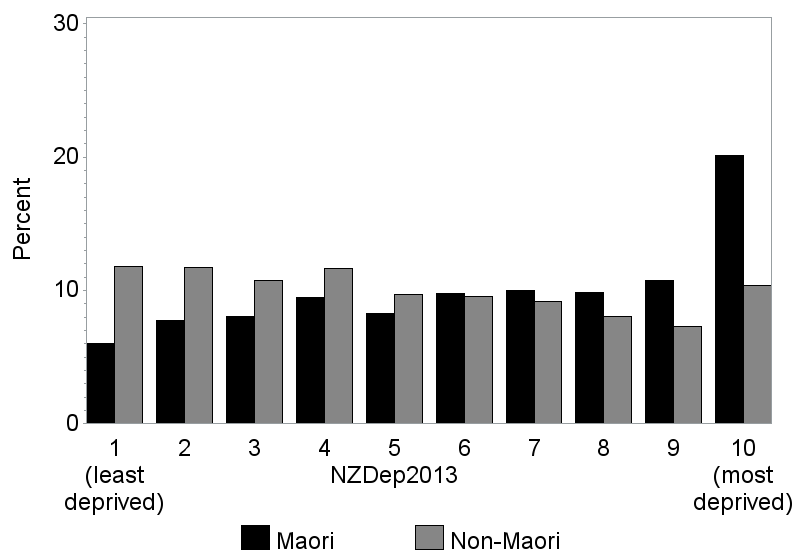 Source: 2013 Census, Statistics New Zealand. Atkinson J, Salmond C, Crampton P. 2014. NZDep2013 Index of Deprivation. University of Otago Wellington.Auckland Māori have a less deprived small area profile than the national population, although Māori are still over-represented in the most deprived neighbourhoods. In 2013, 20% of Māori lived in the most deprived decile areas (decile 10) compared to 10% of non-Māori. Non-Māori were more likely than Māori to live in the four least deprived decile areas (46% compared to 31%). Mauri ora: Pepi, tamariki − Infants and childrenThis section presents information on infants and children. Indicators include birth-weight and gestation, immunisations, breastfeeding and other well-child/tamariki ora indicators, oral health, skin infections, middle ear disease, acute rheumatic fever, and potentially preventable hospitalisations.Infant mortality, including perinatal mortality and sudden unexpected death in infants (SUDI), are also important indicators of Māori health need. Although the numbers are too small to present at a DHB level, the national data shows that Māori infant mortality and SUDI rates are improving, but significant inequities still remain. The reports of the Perinatal and Maternal Mortality Review Committee (PMMRC) and the Child and Youth Mortality Review Committee (CYMRC) provide useful information and recommendations on preventing infant and child deaths.Other useful sources of information include the DHB reports by the Child and Youth Epidemiology Service (CYES) on health status (2011), the determinants of health (2012), chronic conditions and disability (2013). The Te Ohonga Ake reports by the CYES also include in-depth information on Māori child and youth health at a national level.BirthsTable 25: Birth-weight and gestation, Auckland DHB, 2009–2013Source: Birth registrations, Ministry of Health
Notes: Low birth-weight less than 2500g, High birth-weight greater than or equal to 4500g, Preterm less than 37 weeks gestationDuring 2009 to 2013 there were 916 Māori infants born per year on average, 14% of all live births in the DHB (6,545 per year). Fifty-six Māori babies per year were born with low birth-weight, 6% of Māori live births, and 20 per year (2%) with high birth-weight. Seventy-six Māori babies per year were born preterm, 8% of Māori live births, 23% higher than the non-Māori rate.Well child/Tamariki ora indicatorsTable 26: Selected Well Child/Tamariki Ora indicators for Māori children, Auckland DHBSource: Well Child/Tamariki Ora Quality Indicators, Ministry of Health, March 2014
Notes: Since the production of this table, the Ministry of Health (2015) has published more recent Well Child/Tamariki Ora Quality Indicators for March 2015 which can be viewed here.
Indicator 1: Source: PHO Enrolment Collection (numerator), National Immunisation Register enrolment (denominator)
Indicator 11: Source: National Maternity Collection. Number of babies with breastfeeding recorded (denominator)
Indicator 12: Source: National Maternity Collection. Number of babies with breastfeeding recorded (denominator)
Indicator 19: Source: National Maternity Collection. Number of mother with tobacco use recorded at 2 weeks postnatal (denominator)
Indicator 5: Source Community Oral Health Services (numerator); PHO enrolments (denominator)
Indicator 7: Source: ENROL Ministry of Education
Indicator 15: Source: B4 School Check Information System. Children who have a BMI recorded at their B4 School Check (denominator) During late 2013, nearly half of Māori babies were enrolled with a PHO by three months of age.  In the first half of 2013, just over 80% of Māori babies were breastfed at two weeks and six weeks of age. Eighty-two percent of Māori mothers were smoke-free two weeks after giving birth.Among pre-school children enrolled with a PHO 59% of Māori children were enrolled with oral health services in 2012. Most (89%) Māori children who started school in 2013 had participated in early childhood education.Table 27: Children fully immunised by the milestone age, Auckland DHB, 1 Jan 2014 to 31 Dec 2014Source: National Immunisation RegisterIn the 12 months up to 30 December 2014, 69% of Māori infants aged six months were fully immunised compared to 85% of non-Māori infants. At eight months, 88% of Māori children and 94% of non-Māori had completed their appropriate immunisations. At 24 months, 94% of Māori and 95% of non-Māori were fully immunised. At five years of age 76% of Māori children were fully immunised compared with 82% of non-Māori.Oral healthTable 28: Oral health status of children aged 5 or in Year 8 at school, Auckland DHB, 2013Source: Community Oral Health Service, Ministry of Health
Notes: DMFT is Decayed, missing or filled teeth
Ratios in bold show that Māori rates were significantly different from non-Māori rates in the DHB.Half of Māori children aged five years in 2012 had caries, 35% higher than the proportion of non-Māori children. The mean number of decayed, missing or filled teeth was 1.9 for Māori compared to 1.6 for non-Māori.Of those in Year 8 at school (aged around 12 years) half of Māori had caries, a fifth higher than the non-Māori proportion. The mean number of decayed, missing or filled teeth was 1.3 for Māori and 1.0 for non-Māori.Table 29: Hospitalisations for tooth and gum disease, children aged 0–14 years, Auckland DHB, 2011–2013Source: National Minimum Data Set (NMDS).
Note: Ratios in bold show that Māori rates were significantly different from non-Māori rates in the DHB.There were 66 hospital admissions per year on average for tooth and gum disease among Māori children, at a rate 19% higher than non-Māori, or 98 more admissions per 100,000.Middle ear diseaseTable 30: Hospitalisations for grommet insertions, children aged 0–14 years, Auckland DHB, 2011–2013Source: NMDS
Note: Ratios in bold show that Māori rates were significantly different from non-Māori rates in the DHB.On average, 122 Māori children per year were admitted for insertion of grommets for otitis media, at a rate 85% higher than non-Māori, or 507 more admissions per 100,000.Healthy skinTable 31: Hospitalisations for serious skin infections, children aged 0–14 years, Auckland DHB, 2011–2013Source: NMDS
Note: Ratios in bold show that Māori rates were significantly different from non-Māori rates in the DHB.There were 78 admissions per year on average for serious skin infections among Māori children in Auckland DHB, at a rate 48% higher than for non-Māori, or nearly 230 more admissions per 100,000.Acute rheumatic feverTable 32: Individuals admitted to hospital for acute rheumatic fever, ages 0–14 and 15–24 years, Auckland DHB, 2011–2013 Source: NMDS
Note: Ratios in bold show that Māori rates were significantly different from non-Māori rates in the DHB.On average, two Māori children under 15 years were admitted to hospital at least once with acute rheumatic fever, at a rate of 20 per 100,000. The rate for Māori boys was 3 times the rate for non-Māori boys. Among young people aged 15–24 years, one Māori per year was admitted for acute rheumatic fever. The rate for young Māori women was 7.5 times the non-Māori rate, or 24 more admissions per 100,000.Potentially preventable hospitalisationsPotentially preventable hospitalisations can be categorised into those which are considered potentially avoidable and those more likely to be unavoidable. Potentially avoidable hospitalisations are those resulting from diseases preventable through population-based health promotion strategies and those related to the social determinants of health. Addressing these can require actions beyond the health care system, including intersectoral actions. A subgroup of potentially avoidable hospitalisations, ambulatory care sensitive hospitalisations (ASH) reflect hospitalisations for conditions considered sensitive to preventive or treatment interventions in primary care. It is also recognised that while access to effective primary care is important in reducing ASH, addressing the factors which drive the underlying burden of disease such as housing, or second hand smoke exposures, is also important.Table 33: Potentially avoidable hospitalisations for children aged 1 month to 14 years, Auckland DHB, 2011–2013Source: NMDS
Note: Ratios in bold show that Māori rates were significantly different from non-Māori rates in the DHB.On average, there were 653 potentially avoidable hospitalisations per year among Māori children aged 14 years and under, at a rate 19% higher than the non-Māori rate, or 908 more admissions per 100,000.Table 34: Ambulatory care sensitive hospitalisations for children aged 1 month to 14 years, Auckland DHB, 2011–2013Source: NMDS
Note: Ratios in bold show that Māori rates were significantly different from non-Māori rates in the DHB.On average there were 432 admissions per year for ambulatory care sensitive conditions among Māori children, at a rate 19% higher than that of non-Māori children, or 621 more admissions per 100,000 children.Mauri ora: Rangatahi  − Young adultsThis section presents data on smoking, immunisations, and self-harm as an indicator of mental health. Nationally, leading causes of hospitalisation among Māori aged 15 to 24 years include pregnancy and childbirth, injury, digestive system diseases, symptoms and signs (unknown causes), and mental disorders. Major causes of death for Māori in this age group include accidents, suicide, cancer, and homicide (Robson and Harris 2007).Challenges faced by rangatahi Māori that can affect their health and wellbeing include socioeconomic factors, perceived positive school climate, access to healthcare, exposure to violence, and risky health behaviours including suicide attempts (Crengle et al, 2013). Other data related to youth can be found in the CYES reports on child and youth health. The Child and Youth Health Compass provides exemplars of youth specific services.SmokingFigure 2: Trends in the proportion of students aged 14–15 years who have never smoked, by gender, Auckland DHB, 1999–2013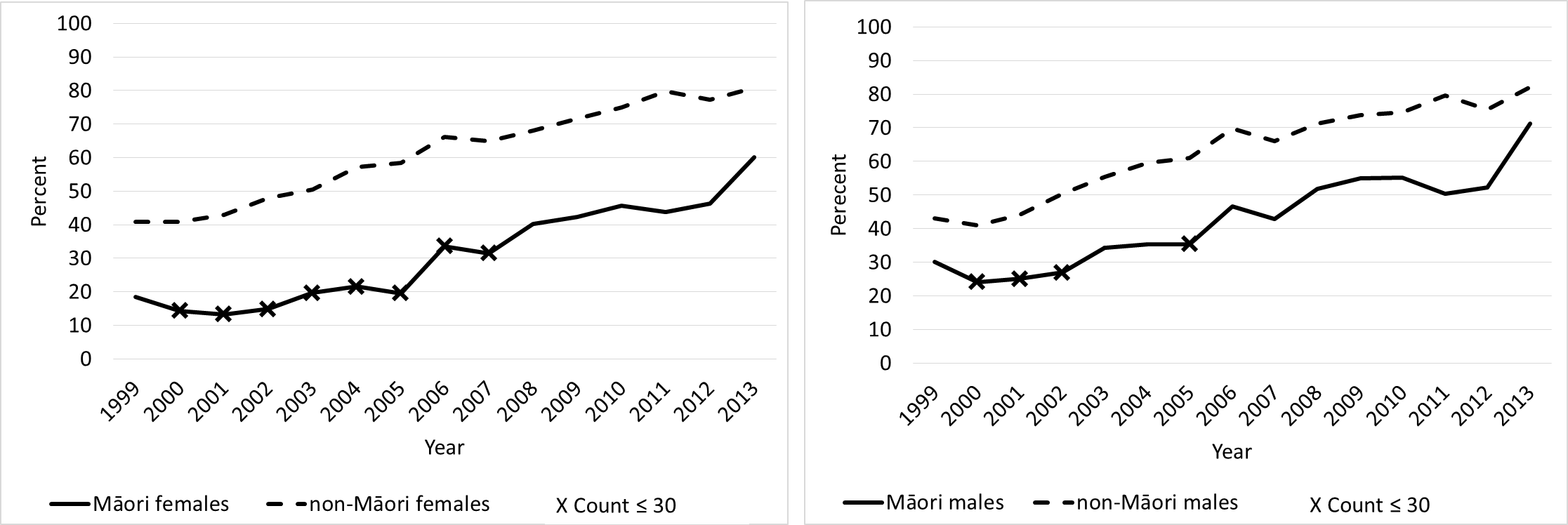 Source: ASH Year 10 Snapshot Survey, 2013Over the last 15 years there has been a significant increase in the number of Māori aged 14 or 15 who have never smoked (Figure 2). In 2013, 61% had never smoked.Figure 3: Regular smokers, ages 15–17, 18–19, 20–24 years, Auckland DHB, 2013Source: 2013 Census, Statistics New Zealand
Note: Regular smoker defined as smoking at least one cigarette daily.Smoking rates have decreased significantly among young Māori and non-Māori rangatahi in Auckland since 2006, and absolute gaps have reduced. However, smoking rates remain higher than those of non- Māori for all age groups. At ages 20–24 years, 28% of Māori were smoking regularly in 2013.ImmunisationsTable 35: Human papilloma virus immunisations (HPV) by birth cohorts, Auckland DHB, 1 September 2008 to 30 September 2014Source: National Immunisation Register.
Three doses are required to be fully immunised. Young women are eligible for free vaccination up to the age of 20.Nearly 70% of Māori girls aged 14 in 2014 had completed all three doses of HPV vaccine by September 2014, similar to non-Māori in the DHB but a higher coverage than all New Zealand girls of the same age (57%). Sixty-one percent of Māori and non-Māori women aged 17 in 2014 were fully immunised similar to the rate of non-Māori (60%).Mental healthTable 36: Hospitalisations for injury from intentional self-harm, 15–24 and 25–44 years, Auckland DHB, 2011–2013Source: NMDS.
Note: Ratios in bold show that Māori rates were significantly different from non-Māori rates in the DHB.Among Māori aged 15–24 years, on average there were 42 admissions per year for injury from intentional self-harm, at a rate 82% higher than the rate of non-Māori, or 256 more admissions per 100,000. Females were admitted at a higher rate than males.Among Māori aged 25–44 years there were 37 admissions per year on average, at a rate 2.4 times the non-Māori rate, or nearly 200 more admissions per 100,000.Mauri ora: Pakeke− AdultsThis section focuses mainly on long term conditions among adults, including heart disease and stroke, cancer, diabetes, respiratory disease (asthma, chronic obstructive pulmonary disease), mental disorders, and gout. Information is also presented on hip fractures, hip replacements and cataract surgery. Self-assessed health status and smoking status are also included.Information on other causes of hospitalisation or deaths in Auckland can be found in the accompanying Excel© tables labelled ‘Death registrations’ and ‘Hospitalisations by principal diagnosis’.  For example, the hospitalisations table shows higher rates of admission for Māori than for non-Māori for thyroid disorders, epilepsy, atrial fibrillation, bronchiectasis, gastric ulcers, gallstones, pancreatitis, glomerular disease, renal failure, and head injuries.The New Zealand Health Survey provides other information on long term conditions and risk factors that have been shown to be more common for Māori adults than other adults at a national level, including medicated blood pressure, obesity, chronic pain, arthritis, oral disease, and mental distress (Ministry of Health 2014).Self-assessed healthTable 37: Health status reported by Māori aged 15 years and over, Auckland DHB, 2013Source: Te Kupenga 2013, Statistics New Zealand customised report.
Note: * sampling error is 30% or more but less than 50%.Two-thirds of Auckland Māori adults (65%) reported having excellent or very good health and a fifth (21%) described their health as good. One in six (15%) reported having fair or poor health status.Smoking statusTable 38: Cigarette smoking status, 15 years and over, Auckland DHB, 2006 and 2013Source: 2006 and 2013 Census, Statistics New Zealand
Notes: % is age-standardised to the 2001 Māori population. Regular smokers smoke one or more cigarettes per day.Between 2006 and 2013 the proportion of Māori adults who smoked cigarettes regularly decreased from 37% to 26%. There was a corresponding increase in those who had never smoked and an increase in ex-smokers. The absolute difference between Māori and non-Māori smoking rates decreased by nearly six percentage points. However, Māori in Auckland DHB remained around 2.5 times as likely as non-Māori to smoke regularly in 2013.Heart disease and strokeTable 39: Hospitalisations for circulatory system diseases, 25 years and over, Auckland DHB, 2011–2013Source: NMDS
Note: Ratios in bold show that Māori rates were significantly different from non-Māori rates in the DHB.During 2011–2013, there were 413 hospital admissions per year among Māori for diseases of the circulatory system (including heart disease and stroke), at a rate 69% higher than non-Māori, or 734 more admissions per 100,000.Table 40: Ischaemic heart disease indicators, 25 years and over, Auckland DHB, 2011–2013Source: NMDS.
Note: Ratios in bold show that Māori rates were significantly different from non-Māori rates in the DHB.On average, 74 Māori per year were admitted to hospital for ischaemic heart disease (IHD), at a rate 29% higher than non-Māori. Of those admitted for IHD, 47 Māori admissions per year were for acute coronary syndrome (ACS). Māori women had twice the risk of admission for ACS of non-Māori women (76 more admissions per 100,000). However, for both IHD and ACS admission rates were higher for men than for women.There were 79 angiography procedures conducted for Māori patients per year on average, at a rate 27% higher than the non-Māori rate. On average, 27 Māori per year had angioplasty procedures, with the rate for Māori women more than twice the non-Māori rate. Nine Māori per year had a CABG, with the rate for males more than double that of females. Māori women had twice the rate of CABG of non-Māori women.Table 41: Hospitalisations for heart failure, stroke, and hypertensive disease, 25 years and over, Auckland DHB, 2011–2013Source: NMDS. 
Note: Ratios in bold show that Māori rates were significantly different from non-Māori rates in the DHB.There were 72 admissions per year on average among Māori with heart failure, at 4 times the rate of non-Māori, or 234 more admissions per 100,000. Men were more likely to be admitted than women.On average, 40 Māori per year were admitted for stroke. Māori women had nearly twice the risk of non-Māori women, or 87 more admissions per 100,000.There were 11 Māori admissions per year on average for hypertensive disease, at a rate twice that of non-Māori, or 28 more admissions per 100,000.Table 42: Hospitalisations for chronic rheumatic heart disease and heart valve replacements, 25 years and over, Auckland DHB, 2011–2013Source: NMDS. 
Note: Ratios in bold show that Māori rates were significantly different from non-Māori rates in the DHB.Māori had 2.7 times the non-Māori rate of admission for chronic rheumatic heart disease (CRHD) but similar rates of heart valve replacement. On average, four Māori per year were admitted for CRHD and three had heart valves replaced.Table 43: Early deaths from circulatory system disease, Auckland DHB, 2007–2011Source: Mortality data, Ministry of Health
Notes: “Early deaths” are defined as those occurring under 75 years of age.
Ratios in bold show that Māori rates were significantly different from non-Māori rates in the DHB.On average 25 Auckland Māori per year died early from circulatory system disease (including heart disease and stroke), at 2.5 times the rate of non-Māori, or 34 more deaths per 100,000. Males had higher mortality rates than females.DiabetesTable 44: Diabetes prevalence, medication use, monitoring of blood glucose levels, screening for renal disease, Auckland DHB, 2013Source: NZ Atlas of Healthcare Variation
Note: The ‘crude’ percentage is not adjusted for differences in the age structure of the Māori and non-Māori populations.Around 1,780 Māori were estimated to have diabetes in 2013, giving a crude prevalence of 5% (not adjusted for age). Half of Māori aged 25 years and over with diabetes (48%) were regularly receiving metformin or insulin. Most (86%) were having regular monitoring of blood glucose levels and two-thirds (68%) were being screened for renal disease.Table 45: Hospitalisations for lower limb amputations for people with concurrent diabetes, 15 years and over, Auckland DHB, 2011–2013Source: NMDS
Note Ratios in bold show that Māori rates were significantly different from non-Māori rates in the DHB.On average five Māori per year with diabetes had lower limbs amputated, at a rate 2.2 times that of non-Māori.CancerTable 46: Most common cancer registrations for Māori by site, all ages, Auckland DHB, 2008–2012Source: Cancer Registry, Ministry of Health
Note Ratios in bold show that Māori rates were significantly different from non-Māori rates in the DHB.There were 58 cancer registrations per year on average among Māori females, at a rate 24% higher than non-Māori. The most common cancers registered for Māori females were breast (33% of all cancers), lung, uterine, and colorectal cancer. Registration rates were higher for Māori than non-Māori women for cancer of the lung (3.8 times as high).Among Māori males there were 50 cancer registrations per year on average, at a rate 25% higher than non-Māori. Lung (18% of all cancers), prostate (also 18% of all cancers), colorectal, and liver cancer were the most common cancers registered for Māori males.  Compared to non-Māori males, rates were higher for Māori for lung cancer (close to 3 times as high), liver cancer (3 times as high).Table 47: Most common cancer deaths for Māori by site, all ages, Auckland DHB, 2007–2011Source: Death registrations, Ministry of Health
Note Ratios in bold show that Māori rates were significantly different from non-Māori rates in the DHB.For Māori females, deaths from cancer accounted for 34% of all deaths, with a rate 87% higher than that of non-Māori during 2007–2011. Lung cancer was the most common cause of cancer death, with a rate 4.3 times as high as for non-Māori. Cancers of the digestive organs (mainly colorectal, stomach, pancreas) were the next leading causes of cancer death. Mortality rates for stomach and pancreatic cancers were higher for Māori than for non-Māori women (see accompanying Excel tables). Breast cancer and cancers of the genital organs were the next most common causes of cancer death for Māori women.For Māori males, cancer deaths accounted for 30% of all deaths, with a rate 78% higher than that of non-Māori males. Lung cancer was the most common cause of cancer death at a rate 3.3 times the non-Māori rate. The next most common were cancers of the digestive organs (mainly liver and colorectal), and prostate cancer. Mortality rates for liver cancer were 3.4 times as high for Māori as for non-Māori men.Breast and cervical cancer screeningTable 48: BreastScreen Aotearoa breast screening coverage, women aged 45–69 years, Auckland DHB, 24 months to 31 December 2014Source: National Screening Unit, Ministry of HealthBreastScreen Aotearoa provides free mammography screening for breast cancer to women aged 45 to 69 years, with a target of at least 70% of eligible women screened every two years. During the two years to the end of 2014, 65% of Māori women and 69% of non-Māori women in Auckland DHB had been screened.Table 49: Cervical screening coverage, women aged 25–69 years, Auckland DHB, 3 years and 5 years to 31 December 2014Source: National Screening Unit, Ministry of Health
Note: Population is adjusted for hysterectomy.Among women aged 25 to 69 years, 71% of Māori women and 96% of non-Māori women had had a cervical smear test during the five years prior to 31 December 2014. The three-year cervical screening coverage was 56% for Māori women and 81% for non-Māori women. The National Cervical Screening Programme has a three-year screening coverage target of 80% of eligible women aged 25 to 69 years.Respiratory diseaseTable 50: Hospitalisations for asthma, by age group, Auckland DHB, 2011–2013Source: NMDS.
Note: Ratios in bold show that Māori rates were significantly different from non-Māori rates in the DHB.During 2011–2013, there were 83 admissions for asthma per year among Māori children aged 0–14 years, at a rate 41% higher than that of non-Māori children, or 222 more admissions per 100,000. Among Māori adults aged 15–34 and 35–64 years, the rates of admission were respectively 3 and 4 times the rates of non-Māori. Among older Māori aged 65 years and over there was an average of three admissions per year.Table 51: Hospitalisations for chronic obstructive pulmonary disease (COPD), 45 years and over, Auckland DHB, 2011–2013Source: NMDS.
Note: Ratios in bold show that Māori rates were significantly different from non-Māori rates in the DHB.There were 120 hospitalisations per year on average for Māori with COPD, at a rate 4 times that of non-Māori, or over 1,000 more admissions per 100,000.Table 52: Early deaths from respiratory disease, Auckland DHB, 2007–2011Source: Mortality data, Ministry of Health
Notes: “Early deaths” defined as those occurring under 75 years of age.
Ratios in bold show that Māori rates were significantly different from non-Māori rates in the DHB.On average, 10 Auckland Māori per year died early from respiratory disease (seven of these were female), at a rate 4 times that of non-Māori, or 16 more deaths per 100,000.Mental disordersTable : Hospitalisations for mental disorders, all ages, Auckland DHB, 2011–2013Source: NMDS
Note: Ratios in bold show that Māori rates were significantly different from non-Māori rates in the DHB.Māori had just over twice the rate of admission for mental disorders of non-Māori.Among Māori females, the most common cause of admission was schizophrenia related disorders, with 41 admissions per year on average, at a rate 3.7 times the non-Māori rate. Substance use disorders were the second most common cause of admission with a rate 90% higher than for non-Māori. Māori women also had twice the rate of admission for mood disorders.Among Māori males, the overall admission rate was 2.4 times the non-Māori rate. Admissions for schizophrenia type disorders were the most common, at a rate nearly 4 times the non-Māori rate. The second most common cause of admission was for substance use disorders (mostly alcohol), with a rate 70% higher than that of non-Māori. Mood disorders were the third leading cause of admission with the rate of admission for bipolar disorders 3 times the non-Māori rate.GoutTable 54: Gout prevalence and treatment, 20–79 years, Auckland DHB, 2011Source: NZ Atlas of Healthcare Variation, Ministry of Health.
Notes: Denominator is people in contact with health services (using Health Tracker). Prevalence may be underestimated by up to 20%. Prevalence rates are not age adjusted.Around 1,400 Māori aged 20–79 years were estimated to have gout in 2011, giving a crude prevalence of 6%, compared to a crude prevalence of 3% in non-Māori.  A third of Māori with gout regularly received allopurinol, a preventive therapy to lower urate levels. Of those who received allopurinol (for gout or other reasons) 41% had a lab test for serum urate levels within the following six months. Forty-seven percent of Māori with gout used non-steroid anti-inflammatory medication.Table 55: Hospitalisations for gout, 25 years and over, Auckland DHB, 2011–2013Source: NMDS
Note: Ratios in bold show that Māori rates were significantly different from non-Māori rates in the DHB.There were 33 hospital admissions for gout per year on average among Māori during 2011–2013, much more frequent among males than females. The rate of admission for Māori was 3.7 times that of non-Māori, or 114 more admissions per 100,000.Hip fracturesTable 56: Hospitalisations for hip fractures, 65 years and over, Auckland DHB, 2011–2013Source: NMDSOn average, four Māori aged 65 years and over were admitted to hospital per year for hip fractures, at a rate of 202 per 100,000.Elective surgeryTable 57: Hospitalisations for hip replacements, 50 years and over, Auckland DHB, 2011–2013Source: NMDS
Note: Ratios in bold show that Māori rates were significantly different from non-Māori rates in the DHB.On average, 18 Māori per year were admitted to hospital for a hip replacement, at twice the rate of non-Māori, or almost 140 more admissions.Table 58: Publicly funded hospitalisations for cataract surgery, 45 years and over, Auckland DHB, 2011–2013Source: NMDS
Note: Ratios in bold show that Māori rates were significantly different from non-Māori rates in the DHB.Each year on average 75 Māori aged 45 years and over were admitted to hospital for cataract surgery. The rate for Māori was around 50% higher than the rate for non-Māori, or 264 more admissions per 100,000.Mauri ora: All agesThis section presents information on overall hospitalisations, potentially avoidable and ambulatory sensitive hospitalisations, overall mortality rates, potentially avoidable mortality and mortality amenable to health care, and injuries. ICD codes for these classifications are provided in Appendix 2. Life expectancy at birth is presented for the Auckland Region (including Auckland, Waitemata, and Counties Manukau DHBs).HospitalisationsTable 59: All-cause hospitalisations, all ages, Auckland DHB, 2011–2013Source: NMDS
Note: Ratios in bold show that Māori rates were significantly different from non-Māori rates in the DHB.On average, there were 8,665 Māori hospitalisations per year and nearly 80,000 non-Māori admissions. All-cause admission rates were 24% higher for Māori than non-Māori, or approximately 4,200 more admissions per 100,000.Data on hospitalisations by principal diagnosis can be found in the accompanying Excel tables.Potentially avoidable hospitalisationsTable 60: Potentially avoidable hospitalisations, 0–74 years, Auckland DHB, 2011–2013Source: NMDS
Note: Ratios in bold show that Māori rates were significantly different from non-Māori rates in the DHB. Table revised April 2016.More than 2,300 Māori hospital admissions per year were potentially avoidable through population based prevention strategies, with a rate 54% higher than for non-Māori, or 2,072 more admissions per 100,000. Māori females had a higher rate of admission than Māori males.Table 61: Ambulatory care sensitive hospitalisations, 0–74 years, Auckland DHB, 2011–2013Source: NMDS
Note: Ratios in bold show that Māori rates were significantly different from non-Māori rates in the DHB.On average, there were 1,116 ambulatory care sensitive hospitalisations per year among Māori, at a rate 70% higher than the non-Māori rate, or 1,132 more admissions per 100,000.MortalityTable : Life expectancy at birth, Auckland Region, 2012–2014Source: Statistics New Zealand Subnational Period Life Tables: 2012–14.
Notes: This data is for the Auckland Region, including residents of Auckland, Counties Manukau, and Waitemata DHBs. A map of Regional Council boundaries can be found here. The credible interval is the 2.5th percentile and the 97.5th percentile, the years of expected life at birth is the 50th percentile. Further information on the regional life tables and methods can be found here.Life expectancy at birth is a summary measure of age-specific mortality rates during a specific period. During 2012–2014, among residents of the Auckland Region, life expectancy at birth was 77.8 years for Māori females, 6.8 years lower than for non-Māori females (84.6 years). For Māori males, life expectancy was 73.7 years, 7.4 years lower than that of non-Māori males (81.1 years).Table 63: All-cause deaths, all ages, Auckland DHB, 2008–2012Source: Mortality dataset, Ministry of Health.
Note: Ratios in bold show that Māori rates were significantly different from non-Māori rates in the DHB.There were 142 Māori deaths per year on average during 2008–2012. The Māori mortality rate was twice the non-Māori rate, or 164 more deaths per 100,000.Table 64: Leading causes of death for Māori, all ages, Auckland DHB, 2007–2011Source: Mortality dataset, Ministry of Health.
Note: IHD is ischaemic heart disease, COPD is chronic obstructive pulmonary disease.
Ratios in bold show that Māori rates were significantly different from non-Māori rates in the DHB.The leading causes of death for Māori women were IHD, lung cancer, COPD, breast cancer, and accidents.  Apart from breast cancer, Māori mortality rates ranged between 2.4 to 4.5 times as high as non-Māori rates for these conditions.For Māori men, the leading causes of death were IHD, lung cancer, accidents, diabetes, and COPD. Māori men’s mortality rates were 1.7 to 3.3 times as high as non-Māori rates for these causes.Data on leading causes of death by ICD chapter are available in the accompanying Excel tables.Potentially avoidable mortalityAvoidable mortality includes deaths occurring among those less than 75 years old that could potentially have been avoided through population-based interventions (including actions to address the social determinants of health) or through preventive and curative interventions at an individual level.Amenable mortality is a subset of avoidable mortality and is restricted to deaths from conditions that are amenable to health care.Table 65: Potentially avoidable mortality, 0–74 years, Auckland DHB, 2007–2011Source: Mortality, Ministry of Health
Note: Ratios in bold show that Māori rates were significantly different from non-Māori rates in the DHB.There were 88 potentially avoidable Māori deaths per year, at a rate 2.5 times the non-Māori rate, or 122 more deaths per 100,000.Table 66: Amenable mortality, 0–74 years, Auckland DHB, 2007–2011Source: Mortality, Ministry of Health
Note: Ratios in bold show that Māori rates were significantly different from non-Māori rates in the DHB.The amenable mortality rate was 2.5 times the non-Māori rate, or 81 more deaths per 100,000. There were 58 Māori deaths per year on average from conditions amenable to health care.InjuriesA table on the causes of hospital admissions for injuries can be found in the accompanying Excel tables. Leading causes of injury among Auckland Māori were falls, exposure to mechanical forces, complications of surgical and medical care, assault, transport accidents, and intentional self-harm.Table : Hospitalisations for injuries, all ages, Tairāwhiti DHB, 2011–2013Source: NMDS
Note: Ratios in bold show that Māori rates were significantly different from non-Māori rates in the DHB.On average there were 1,222 hospitalisations for injury among Māori with 947 more admissions than non-Māori per 100,000. Rates were almost 43% higher for Māori than for non-Māori. Males had higher rates of admission for injury than females.Table 68: Hospitalisations for assault, all ages, Auckland DHB, 2011–2013Source: NMDS
Note: Ratios in bold show that Māori rates were significantly different from non-Māori rates in the DHB.On average 168 Māori per year were admitted to hospital for injury caused by assault, at a rate 3.8 times that of non-Māori, or 306 more admissions per 100,000. The rate for Māori women was around 6.7 times the rate for non-Māori women. Males had higher admission rates than females.Table 69: Deaths from injury, all ages, Auckland DHB, 2007–2011Source: Mortality dataset, Ministry of Health. 
Note: Ratios in bold show that Māori rates were significantly different from non-Māori rates in the DHB.On average 18 Auckland Māori per year died from injuries, at a rate 2.5 times the non-Māori rate, or 27 more deaths per 100,000. Males had a higher injury mortality rate than females.ReferencesAnderson P, Craig E, Jackson G, Jackson C. 2012. Developing a tool to monitor potentially avoidable and ambulatory care sensitive hospitalisations in New Zealand children. New Zealand Medical Journal 125(1366): 25–37.Clayton D, Hills M. 1993. Statistical Methods in Epidemiology. Oxford: Oxford University Press.Crengle S, Clark T C., Robinson E, Bullen P, Dyson B, Denny S, Fleming T, Fortune S, Peiris-John R, Utter J, Rossen F, Sheridan J, Teevale T, & The Adolescent Health Research Group (2013). The health and wellbeing of Māori New Zealand secondary school students in 2012. Te Ara Whakapiki Taitamariki: Youth’12. Auckland: The University of Auckland.Ministry of Health. 2010. Saving Lives: Amenable mortality in New Zealand, 1996–2006. Wellington: Ministry of Health.Ministry of Health. 2013. New Zealand Health Survey: Annual update of key findings 2012/13. Wellington: Ministry of Health.Ministry of Health. 2014. The Health of Māori Adults and Children, 2011-2013. Wellington: Ministry of Health.Robson B, Harris R. 2007. Hauora: Māori Standards of Health IV. A study of the years 2000–2005. Wellington: Te Rōpū Rangahau Hauora a Eru Pōmare.Robson B, Purdie G, Cram F, Simmonds S. 2007. Age standardisation: an indigenous standard? Emerging Themes in Epidemiology 4:3.Appendix 1: Population ProjectionsTable : Māori population projections, single year by age group, Auckland DHB, 2013 to 2020Table : Total population projections, single year, by age group, Auckland DHB, 2013 to 2020Appendix 2: Technical notesThis appendix provides a list of data sources and technical information on the analyses of deaths, cancer registrations, and hospitalisations, Census data and data from Te Kupenga 2013.Data sourcesTable 72: Data sourcesNote: *no causes for 2012This report includes customised Statistics New Zealand’s data which are licensed by Statistics New Zealand for re-use under the Creative Commons Attribution 3.0 New Zealand licence.Data from the Census of Population and DwellingsIndicators using data from the Census of Population and Dwellings include the Census usually resident population. Prioritised ethnicity was used to identify Māori individuals (any person who identified Māori as any of their ethnic groups) and non-Māori included people who had at least one valid ethnic response, none of which was Māori.Households were classified as Māori if any usual resident was Māori. Households were counted if they were in private occupied dwellings.People living in households included the population resident in permanent private households.Standard Census definitions and forms can be found here.Data on proportions of people were age-standardised to the 2001 Māori population.Data from Te Kupenga 2013Te Kupenga 2013 was a post-census survey of individuals who identified with Māori ethnicity or Māori descent in the 2013 Census. The target population was the usually resident Māori population of New Zealand, living in occupied private dwellings on the 2013 Census night and aged 15 years or older. The data was collected during June to August 2013.All estimates of numbers, percentages, and confidence intervals for data presented from Te Kupenga were calculated by Statistics New Zealand. The estimates of numbers of people in the DHB were rounded to the nearest five hundred in order to provide a more appropriate level of precision to the sample survey. All percentages were calculated from unrounded data.Further details on the survey measures are available in the Te Kupenga 2013 Data Dictionary.Deaths, hospitalisations and cancer registrationsEthnicityMost indicators are presented for Māori and non-Māori. In each data set a person was classified as Māori if any one of their recorded ethnicity was Māori. No adjusters for undercount of hospitalisations, cancer registrations, or deaths were applied.ResidenceThe DHB of residence was determined from the domicile code attached to the public hospital discharge record, the death registration, or the cancer registration.Hospital transfersFor ambulatory sensitive hospitalisations and analyses of hospitalisations by cause (such as asthma, ischaemic heart disease) transfers to other services or others hospitals were not counted as an admission if the admission had an ambulatory sensitive diagnosis or had the same principal diagnosis group respectively, was on the same day or the following day as the initial admission and either had its admission source code as ‘transfer from another hospital facility’ or initial admission had its event end type code indicating a discharge to an acute facility, another healthcare facility, or other service within same facility. For avoidable hospitalisations, all admissions, the tables of hospitalisations for mental disorders, causes of hospital admissions for injuries and causes of admissions, admissions were not counted if the admission had its admission source code as ‘transfer from another hospital facility’.Suppression of causes of death or hospitalisationIn tables presenting data on causes of death, hospitalisation, or cancer registrations by site, data is not presented where there were fewer than five Māori events during the period represented by the data.Ninety-five percent confidence intervalsThe rates and ratios presented are estimates of the ‘true’ rate or ratio, calculated using data available. The 95% confidence interval (CI) indicates the interval that has a 95% probability of enclosing the ‘true’ value.The CI is influenced by the population size of the group. When the population is small, the CI becomes wider and there is less certainty about the rate.When the CIs of two groups do not overlap, the difference in rates between the groups is statistically significant. Sometimes, even when there are overlapping CIs, the difference between the groups may be statistically significant. In this report, if CIs overlap but a difference has been reported, a test of statistical significance (the log-transformation method) was performed (Clayton and Hills 1993).Age standardisationAge-standardised rates adjust for differences in age distribution of the populations being compared. They are artificial rates created to allow comparisons to be made with differing groups. Age-standardised rates are calculated by applying age-specific rates to a standard population; they should only be compared with other adjusted rates that were calculated using the same ‘standard’ population. The standard population used in this report was the 2001 Census Māori population (shown below).Rates for the total Māori and non-Māori populations were age–sex-standardised. This means the rates were standardised to a population with equal numbers of males and females and the age distribution of the total Māori population from the 2001 Census (Robson, Purdie et al 2007).Standardising to the Māori population provides age-standardised rates that closely approximate the crude Māori rates (the actual rates among the Māori population) while also allowing comparisons with the non-Māori population. Care should be taken when using data from another source that are standardised using a different standard population, as they are not comparable.Table 73: 2001 Census total Māori populationICD-10 codes The International Classification of Diseases (ICD-10) codes used for the calculation of avoidable and ambulatory sensitive hospitalisations and avoidable and amenable mortality are presented in Tables 45 to 49 below. For the Excel tables of deaths by cause, hospitalisations by cause, mental disorders, hospitalisations for injuries by external cause, and cancer registrations, the codes are listed in Appendix 2 of Hauora: Māori Standards of Health IV. For other tables, the ICD codes are listed in the accompanying Excel tables.Table 74: Potentially avoidable hospitalisation ICD-10 codes for children aged 1 month to 14 yearsSource: Anderson et al (2012)
Notes:
Includes all acute admissions and arranged admissions that were admitted within 7 days.
Waiting list admissions were excluded, apart from dental admissions which were all included.
Admissions were included for patients aged 29 days through to 14 years, at admission.Table 75: Ambulatory care sensitive hospitalisation ICD-10 codes for children aged 1 month to 14 yearsSource: Anderson et al (2012)
Notes:
Includes all acute admissions and arranged admissions that were admitted within 7 days.
Waiting list admissions were excluded, apart from dental admissions which were all included.
Admissions were included for patients aged 29 days through to 14 years, at admission.Table 76: Ambulatory care sensitive hospitalisation ICD-10 codes for people aged 1 month to 74 yearsSource: Ministry of Health 
Notes:
Acute and arranged (occurring in less than 7 days of decision) admissions, except dental where elective admission are also included.
Excluding discharges from an emergency department with one day of stay or shorter.
* Aged 15 months to 14 years.
† Each admission counts as a half.
‡ Aged six months to 14 years.
§ Aged 15 years and over.
|| Aged more than 15 years.
¶ Aged 5 years and over.Table 77: Avoidable mortality ICD-10 codesNotes: *Added from amenable mortality
**E09 should be added if using ICD-10 AM version 3 or higher.
***All ages added from amenable mortality
****Y87.2 added by authors for completenessTable 78: Amenable mortality ICD-10 codesSource: Ministry of Health 2010
Note: * E09 should be added if using ICD-10 AM version 3 or higher.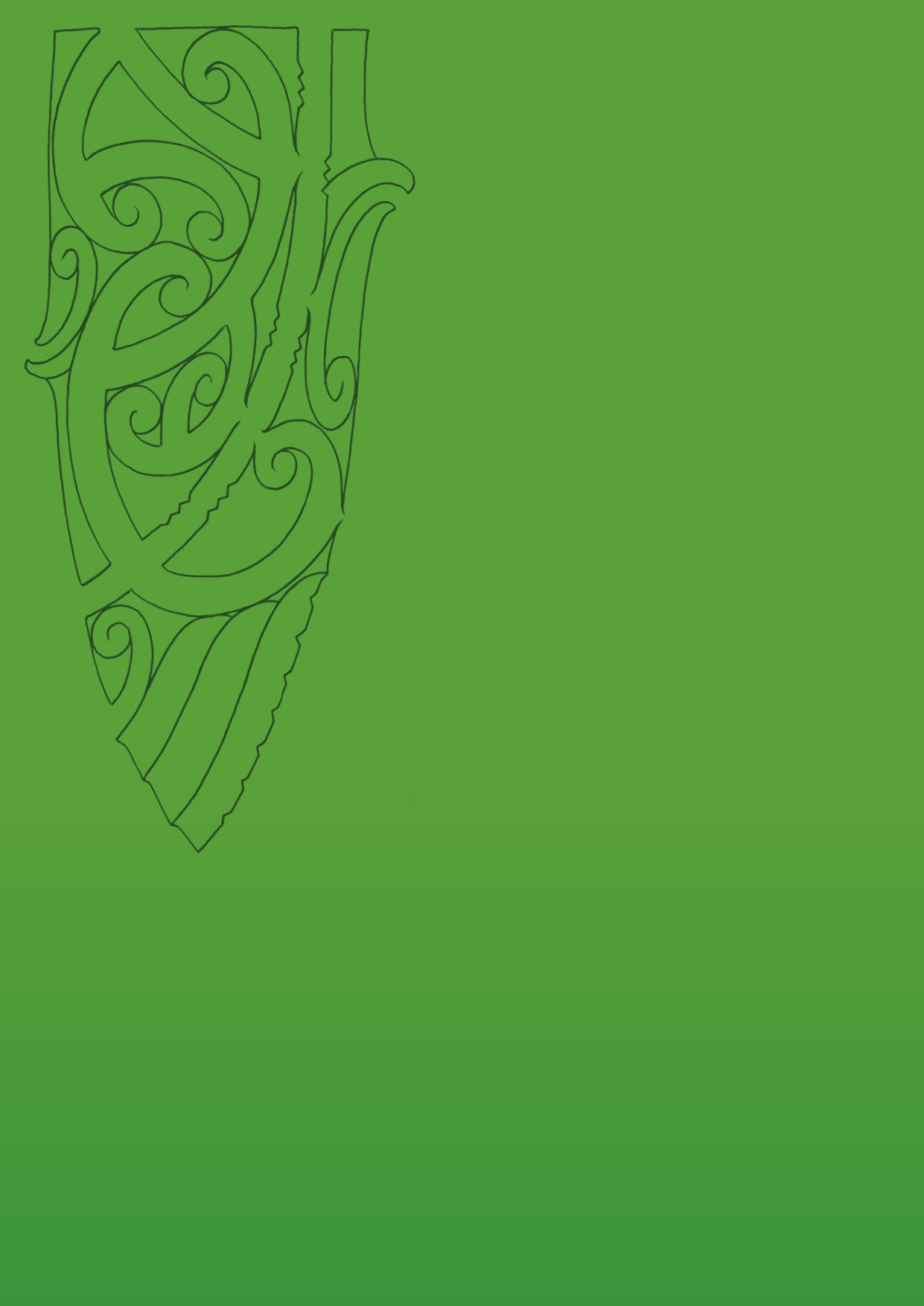 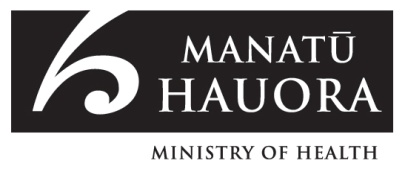 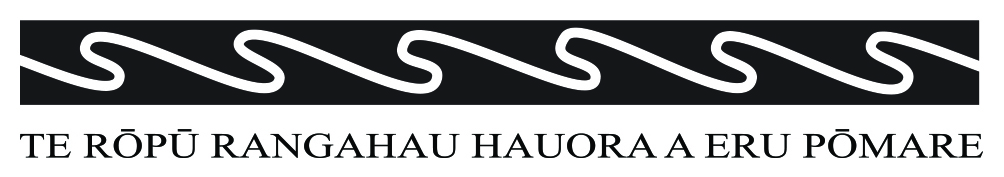 Age group (years)MāoriMāoriMāoriNon-MāoriNon-MāoriTotal DHBNumberAge group (years)NumberAge distribution% of DHBNumberAge distributionTotal DHBNumber0–1410,67028%1372,41017.2%83,08015–247,76020%1066,83015.8%74,59025–4410,83028%7135,05032.0%145,88045–647,44019%7101,03023.9%108,47065+1,8705%446,60011.0%48,470Total38,600100%8421,900100.0%460,500YearMāoriMāoriMāoriMāoriMāoriMāoriMāoriTotal DHBTotal DHBTotal DHBNZ MāoriTotal NZYearResidents% of DHB% of NZ Māori% 
0–14 years% 
15–64 years% 65+ years Median ageResidentsMedian age% of NZ popNZ MāoriTotal NZ201338,600862868526.4460,50034.010692,3004,442,100201840,500862767627.9499,40033.711734,5004,726,200202342,100852666829.6533,40034.111773,5004,935,200202843,5008525641131.2569,00035.211811,7005,139,700203344,6007524641332.4604,30036.411850,7005,327,700How the whānau is doingAuckland DHBAuckland DHBAuckland DHBAuckland DHBNew ZealandNew ZealandNew ZealandHow the whānau is doingEstimated number%(95% CI)(95% CI)%(95% CI)(95% CI)Well / Extremely well25,500**83.5**(78.1,89.0)83.4(82.5,84.4)Neither well nor badly3,500**10.7**(5.9,15.6)10.3(9.4,11.2)Badly / Extremely badly2,000**5.7**(1.7,9.7)6.3(5.6,7.0)Whānau descriptionAuckland DHBAuckland DHBAuckland DHBAuckland DHBAuckland DHBNew ZealandNew ZealandNew ZealandWhānau descriptionEstimated numberEstimated number%(95% CI)(95% CI)%(95% CI)(95% CI)Size of whānauSize of whānauSize of whānauSize of whānauSize of whānauSize of whānauSize of whānauSize of whānauSize of whānau10 or less16,500*53.453.4(45.3,61.6)53.7(52.1,55.3)11 to 208,500*28.428.4(20.5,36.3)22.6(21.3,24.0)More than 205,500*18.2*18.2*(12.3,24.1)23.6(22.4,24.8)Groups included in whānauGroups included in whānauGroups included in whānauGroups included in whānauGroups included in whānauGroups included in whānauGroups included in whānauGroups included in whānauGroups included in whānauParents, partner, children, brothers & sisters28,0008989(84.7,93.3)94.6(94.0,95.2)Aunts & uncles, cousins, nephews & nieces, other in-laws 11,00034.534.5(28.1,40.9)41.3(39.8,42.8)Grandparents, grandchildren 11,50037.337.3(29.6,44.9)41.9(40.5,43.4)Friends, others3,00010.210.2(6.2,14.3)12.4(11.5,13.3)How easy is it to get helpAuckland DHBAuckland DHBAuckland DHBAuckland DHBAuckland DHBNew ZealandNew ZealandNew ZealandHow easy is it to get helpEstimated numberEstimated number%(95% CI)(95% CI)%(95% CI)(95% CI)Support in times of needSupport in times of needSupport in times of needSupport in times of needSupport in times of needSupport in times of needSupport in times of needEasy, very easy24,500**77.4**77.4**(70.7,84.1)81.2(80.1,82.4)Sometimes easy, sometimes hard5,500**17.1**17.1**(11.0,23.2)12.7(11.7,13.6)Hard / very hard1,500**5.5**5.5**(1.7,9.3)6.1(5.4,6.8)Help with Māori cultural practices such as going to a tangi, speaking at a hui, or blessing a taongaHelp with Māori cultural practices such as going to a tangi, speaking at a hui, or blessing a taongaHelp with Māori cultural practices such as going to a tangi, speaking at a hui, or blessing a taongaHelp with Māori cultural practices such as going to a tangi, speaking at a hui, or blessing a taongaHelp with Māori cultural practices such as going to a tangi, speaking at a hui, or blessing a taongaHelp with Māori cultural practices such as going to a tangi, speaking at a hui, or blessing a taongaHelp with Māori cultural practices such as going to a tangi, speaking at a hui, or blessing a taongaHelp with Māori cultural practices such as going to a tangi, speaking at a hui, or blessing a taongaHelp with Māori cultural practices such as going to a tangi, speaking at a hui, or blessing a taongaEasy, very easy16,500**52.7**52.7**(45.2,60.2)64.1(62.7,65.6)Sometimes easy, sometimes hard6,500**21.0**21.0**(14.7,27.3)16.9(15.9,18.0)Hard / very hard6,000**19.2**19.2**(13.0,25.4)14.7(13.5,15.9)Don't need help2,000**7.1**7.1**(3.2,11.0)4.2(3.7,4.7)Auckland DHBAuckland DHBAuckland DHBAuckland DHBAuckland DHBNew ZealandNew ZealandNew ZealandEstimated numberEstimated number%(95% CI)(95% CI)%(95% CI)(95% CI)Importance of being involved in Māori cultureImportance of being involved in Māori cultureImportance of being involved in Māori cultureImportance of being involved in Māori cultureImportance of being involved in Māori cultureImportance of being involved in Māori cultureImportance of being involved in Māori cultureVery / quite 12,50012,50040.3(34.3,46.4)46.3(44.9,47.6)Somewhat 9,5009,50030.7(24.2,37.1)24.2(22.9,25.6)A little / not at all 9,0009,00029.0(23.0,35.0)29.5(28.3,30.7)Importance of spiritualityImportance of spiritualityImportance of spiritualityImportance of spiritualityImportance of spiritualityImportance of spiritualityImportance of spiritualityImportance of spiritualityImportance of spiritualityVery / quite 14,50047.447.4(39.6,55.2)48.7(47.4,49.9)Somewhat 4,500*15.0*15.0*(9.6,20.5)17.0(16.0,18.0)A little / not at all 11,50037.637.6(30.1,45.0)34.3(33.1,35.5)MāoriMāoriMāoriMāoriNon-MāoriNon-MāoriNon-MāoriNon-MāoriMāori/non-Māori ratio (95% CI)Māori/non-Māori ratio (95% CI)Māori/non-Māori ratio (95% CI)Difference in percentageNumber%(95% CI)(95% CI)Number%(95% CI)(95% CI)Māori/non-Māori ratio (95% CI)Māori/non-Māori ratio (95% CI)Māori/non-Māori ratio (95% CI)Difference in percentage5,56217.3(16.9,17.7)1,7400.4(0.4,0.5)39.14(36.82,41.61)16.9Language spoken at homeAuckland DHBAuckland DHBAuckland DHBAuckland DHBNew ZealandNew ZealandNew ZealandLanguage spoken at homeEstimated number%(95% CI)(95% CI)%(95% CI)(95% CI)Māori is main languageSS2.6(2.2,3.0)Māori is used regularly4,000*14.5*(9.3,19.7)20.5(19.2,21.8)Been to maraeAuckland DHBAuckland DHBAuckland DHBAuckland DHBNew ZealandNew ZealandNew ZealandBeen to maraeEstimated number%(95% CI)(95% CI)%(95% CI)(95% CI)At some time29,00091.6(87.7,95.5)96.0(95.5,96.6)In previous 12 months(1)14,50051.3(43.8,58.7)58.2(56.6,59.7)Ancestral marae at some time(2)17,50057.6(50.9,64.3)62.3(60.9,63.7)Ancestral marae in previous 12 months(3)7,50025.1(19.3,30.9)33.6(32.3,34.9)Like to go to ancestral marae more often(2)11,50056.6(46.9,66.3)58.7(56.7,60.7)Auckland DHBAuckland DHBAuckland DHBAuckland DHBNew ZealandNew ZealandNew ZealandEstimated number%(95% CI)(95% CI)%(95% CI)(95% CI)3,000*9.5*(5.2,13.7)10.9(10.0,11.7)YearMāoriMāoriMāoriMāoriNon-MāoriNon-MāoriNon-MāoriNon-MāoriMāori/non-Māori ratio (95% CI)Māori/non-Māori ratio (95% CI)Māori/non-Māori ratio (95% CI)Difference in percentageYearNumber%(95% CI)(95% CI)Number%(95% CI)(95% CI)Māori/non-Māori ratio (95% CI)Māori/non-Māori ratio (95% CI)Māori/non-Māori ratio (95% CI)Difference in percentage20069,97251.5(50.9,52.2)177,17468.2(68.1,68.4)0.76(0.74,0.77)-16.7201312,60961.5(60.9,62.2)202,29071.9(71.7,72.1)0.86(0.85,0.87)-10.4Labour force statusMāoriMāoriMāoriMāoriNon-MāoriNon-MāoriNon-MāoriNon-MāoriMāori/non-Māori ratio (95% CI)Māori/non-Māori ratio (95% CI)Māori/non-Māori ratio (95% CI)Difference in percentageLabour force statusNumber%(95% CI)(95% CI)Number%(95% CI)(95% CI)Māori/non-Māori ratio (95% CI)Māori/non-Māori ratio (95% CI)Māori/non-Māori ratio (95% CI)Difference in percentage2006200620062006200620062006200620062006200620062006Employed full-time10,93251.9(51.3,52.5)148,43452.4(52.2,52.5)0.99(0.98,1.00)-0.5Employed part-time2,57712.1(11.6,12.5)39,22214.6(14.5,14.8)0.83(0.80,0.86)-2.6Unemployed1,3806.6(6.3,7.0)10,7794.5(4.4,4.6)1.47(1.39,1.55)2.1Not in the labour force6,22529.4(28.8,30.0)90,10528.5(28.3,28.7)1.03(1.01,1.05)0.92013201320132013201320132013201320132013201320132013Employed full-time10,55147.2(46.6,47.8)156,27650.9(50.7,51.1)0.93(0.92,0.94)-3.7Employed part-time2,83212.2(11.8,12.7)40,74913.5(13.4,13.7)0.90(0.87,0.94)-1.3Unemployed2,1999.9(9.5,10.3)15,7806.0(5.9,6.1)1.65(1.58,1.72)3.9Not in the labour force7,12230.6(30.0,31.2)99,59129.6(29.4,29.7)1.03(1.02,1.06)1.0ANZSIC IndustryAuckland DHBAuckland DHBAuckland DHBAuckland DHBAuckland DHBAuckland DHBAuckland DHBAuckland DHBNew ZealandNew ZealandANZSIC IndustryMāoriMāoriMāoriMāoriNon-MāoriNon-MāoriNon-MāoriNon-MāoriNew ZealandNew ZealandANZSIC IndustryNumber%RankRankNumber%%Rank%RankFemalesFemalesFemalesFemalesFemalesFemalesFemalesFemalesFemalesFemalesFemalesEducation and Training85213.5%13.5%111,27111,27112.4%312.9%2Health Care and Social Assistance85213.5%13.5%213,27513,27514.5%117.1%1Professional, Scientific and Technical Services67810.7%10.7%312,93612,93614.2%28.5%4Retail Trade6249.9%9.9%48,9138,9139.8%411.6%3Accommodation and Food Services4326.8%6.8%56,5106,5107.1%57.3%5MalesMalesMalesMalesMalesMalesMalesMalesMalesMalesMalesConstruction82813.5%13.5%17,6927,6927.9%413.2%2Professional, Scientific and Technical Services69011.3%11.3%216,52416,52416.9%19.0%3Manufacturing5949.7%9.7%39,1509,1509.3%213.4%1Transport, Postal and Warehousing4417.2%7.2%44,7854,7854.9%95.9%7Retail Trade4357.1%7.1%58,2448,2448.4%38.3%5ANZSCO OccupationAuckland DHBAuckland DHBAuckland DHBAuckland DHBAuckland DHBAuckland DHBAuckland DHBAuckland DHBNew ZealandNew ZealandANZSCO OccupationMāoriMāoriMāoriMāoriNon-MāoriNon-MāoriNon-MāoriNon-MāoriNew ZealandNew ZealandANZSCO OccupationNumber%RankRankNumber%%Rank%RankFemalesFemalesFemalesFemalesFemalesFemalesFemalesFemalesFemalesFemalesFemalesProfessionals1,78228.11131,91431,91435.1126.71Clerical and Administrative Workers1,26019.82216,04116,04117.7219.52Managers98115.53315,13215,13216.7314.43Community and Personal Service Workers82513.0449,4059,40510.4512.94Sales Workers77412.2559,9969,99611.0411.75Labourers3455.4663,4863,4863.878.36Technicians and Trades Workers2433.8773,8433,8434.265.07Machinery Operators and Drivers1382.2889909901.181.58MalesMalesMalesMalesMalesMalesMalesMalesMalesMalesMalesProfessionals1,33521.621.6129,19329,19330.1118.62Managers1,11918.118.1223,03723,03723.8222.71Technicians and Trades Workers93915.215.2312,88812,88813.3318.53Labourers71711.611.646,3756,3756.6613.64Machinery Operators and Drivers68111.011.054,7884,7884.989.15Community and Personal Service Workers5138.38.365,4605,4605.675.47Sales Workers4687.67.678,5988,5988.947.16Clerical and Administrative Workers4146.76.786,4986,4986.755.18Unpaid workMāoriMāoriMāoriMāoriNon-MāoriNon-MāoriNon-MāoriNon-MāoriNon-MāoriMāori/non-Māori ratio (95% CI)Māori/non-Māori ratio (95% CI)Māori/non-Māori ratio (95% CI)Difference in percentageUnpaid workNumber%(95% CI)(95% CI)Number%%(95% CI)(95% CI)Māori/non-Māori ratio (95% CI)Māori/non-Māori ratio (95% CI)Māori/non-Māori ratio (95% CI)Difference in percentageAny unpaid work18,70887.8(87.4,88.3)254,289254,28985.6(85.5,85.8)1.03(1.02,1.03)2.2Looking after disabled/ill household member2,20910.1(9.7,10.5)16,98916,9895.4(5.3,5.5)1.87(1.79,1.95)4.7Looking after disabled/ill non-household member2,38010.6(10.2,11.0)20,24720,2476.0(5.9,6.1)  1.77(1.70,1.84)4.6Actions taken a lot to keep costs downAuckland DHBAuckland DHBAuckland DHBAuckland DHBNew ZealandNew ZealandNew ZealandActions taken a lot to keep costs downEstimated number%(95% CI)(95% CI)%(95% CI)(95% CI)Put up with feeling the cold2,000**6.3***(3.1,9.5)11.0(10.2,11.8)Go without fresh fruit and vegetables1,000**3.6**(1.1,6.1)5.4(4.8,6.0)Postpone or put off visits to the doctor500**2.2**(0.5,3.8)8.8(7.9,9.6)YearMāori familiesMāori familiesMāori familiesMāori familiesNon-Māori familiesNon-Māori familiesNon-Māori familiesNon-Māori familiesMāori/non-Māori ratio (95% CI)Māori/non-Māori ratio (95% CI)Māori/non-Māori ratio (95% CI)Difference in percentageYearNumber%(95% CI)(95% CI)Number%(95% CI)(95% CI)Māori/non-Māori ratio (95% CI)Māori/non-Māori ratio (95% CI)Māori/non-Māori ratio (95% CI)Difference in percentage20062,64022.4(21.7,23.2)6,2918.8(8.6,9.0)2.56(2.46 ,2.67)13.720132,72122.9(22.2,23.7)6,2468.3(8.1,8.5)2.76(2.65,2.87)14.6Age groupMāori householdsMāori householdsMāori householdsMāori householdsNon-Māori householdsNon-Māori householdsNon-Māori householdsNon-Māori householdsMāori/non-Māori ratio (95% CI)Māori/non-Māori ratio (95% CI)Māori/non-Māori ratio (95% CI)Difference in percentageAge groupNumber%(95% CI)(95% CI)Number%(95% CI)(95% CI)Māori/non-Māori ratio (95% CI)Māori/non-Māori ratio (95% CI)Māori/non-Māori ratio (95% CI)Difference in percentageChildren 0–17 years3,59735.8(34.9,36.8)17,03425.4(25.1,25.8)1.41(1.37,1.45)10.4Adults 18 years & over8,03727.8(27.3,28.3)54,89724.9(24.7,25.0)1.12(1.10,1.14)2.9MeasureMāori householdsMāori householdsMāori householdsMāori householdsNon-Māori householdsNon-Māori householdsNon-Māori householdsNon-Māori householdsMāori/non-Māori ratio (95% CI)Māori/non-Māori ratio (95% CI)Māori/non-Māori ratio (95% CI)Difference in percentageMeasureNumber%(95% CI)(95% CI)Number%(95% CI)(95% CI)Māori/non-Māori ratio (95% CI)Māori/non-Māori ratio (95% CI)Māori/non-Māori ratio (95% CI)Difference in percentageHouseholdsHouseholdsHouseholdsHouseholdsHouseholdsHouseholdsHouseholdsHouseholdsHouseholdsHouseholdsHouseholdsHouseholdsHouseholds20061,68912.4(11.9,13.0)12,13810.1(9.9,10.3)1.23(1.17,1.29)2.320132,09714.2(13.6,14.8)14,42411.2(11.1,11.4)1.26(1.21,1.32)3.0People (% age-standardised)People (% age-standardised)People (% age-standardised)People (% age-standardised)People (% age-standardised)People (% age-standardised)People (% age-standardised)People (% age-standardised)People (% age-standardised)People (% age-standardised)People (% age-standardised)People (% age-standardised)People (% age-standardised)20063,9879.4(9.2,9.7)20,1695.0(5.0,5.1)1.87(1.81,1.94)4.420134,94110.6(10.3,10.9)25,9176.3(6.2,6.4)1.67(1.62,1.73)4.3Mode of tele-communicationMāori householdsMāori householdsMāori householdsMāori householdsNon-Māori householdsNon-Māori householdsNon-Māori householdsNon-Māori householdsNon-Māori householdsNon-Māori householdsNon-Māori householdsMāori/non-Māori ratio (95% CI)Māori/non-Māori ratio (95% CI)Māori/non-Māori ratio (95% CI)Difference in percentageDifference in percentageMode of tele-communicationNumber%(95% CI)(95% CI)NumberNumber%%(95% CI)(95% CI)(95% CI)Māori/non-Māori ratio (95% CI)Māori/non-Māori ratio (95% CI)Māori/non-Māori ratio (95% CI)Difference in percentageDifference in percentageNo mobile/cell phone 5,97311.7(11.4,12.1)12.1)46,54846,54811.511.5(11.4,11.6)1.02(0.99,1.05)1.05)0.30.3No telephone11,75725.0(24.6,25.4)25.4)48,60948,60914.214.2(14.0,14.3)1.77(1.73,1.80)1.80)10.910.9No internet9,77721.1(20.8,21.6)21.6)43,06243,06210.710.7(10.6,10.8)1.97(1.93,2.02)2.02)10.410.4No tele-communications1,0292.2(2.0,2.3)2.3)3,7023,7021.01.0(1.0,1.1)2.08(1.93,2.24)2.24)1.11.1Housing problem
(a big problem)Auckland DHBAuckland DHBAuckland DHBAuckland DHBNew ZealandNew ZealandNew ZealandHousing problem
(a big problem)Estimated number%(95% CI)(95% CI)%(95% CI)(95% CI)Too small1,500**4.5**(0.9,8.2)5.3(4.7,5.9)Damp3,000*9.0*(5.0,13.1)11.3(10.5,12.2)Hard to keep warm4,500*13.6*(9.1,18.1)16.5(15.4,17.7)Needs repairs3,500**10.6**(4.9,16.2)13.8(12.7,14.9)Pests in the house500**1.9**(0.4,3.4)5.8(5.1,6.5)MeasureMāori householdsMāori householdsMāori householdsMāori householdsNon-Māori householdsNon-Māori householdsNon-Māori householdsNon-Māori householdsMāori/non-Māori ratio (95% CI)Māori/non-Māori ratio (95% CI)Māori/non-Māori ratio (95% CI)Difference in percentageMeasureNumber%(95% CI)(95% CI)Number%(95% CI)(95% CI)Māori/non-Māori ratio (95% CI)Māori/non-Māori ratio (95% CI)Māori/non-Māori ratio (95% CI)Difference in percentageHouseholds8,93760.8(60.0,61.6)52,26341.1(40.8,41.3)1.48(1.46,1.50)19.7Children under 18 years (% age-standardised)7,41960.3(59.5,61.2)30,57340.1(39.8,40.5)1.50(1.48,1.53)20.2Adults 18 years and over (% age-standardised)20,55660.5(60.0,61.0)111,62445.6(45.4,45.8)1.33(1.31,1.34)14.9MeasureMāori householdsMāori householdsMāori householdsMāori householdsNon-Māori householdsNon-Māori householdsNon-Māori householdsNon-Māori householdsMāori/non-Māori ratio (95% CI)Māori/non-Māori ratio (95% CI)Māori/non-Māori ratio (95% CI)Difference in percentageMeasureNumber%(95% CI)(95% CI)Number%(95% CI)(95% CI)Māori/non-Māori ratio (95% CI)Māori/non-Māori ratio (95% CI)Māori/non-Māori ratio (95% CI)Difference in percentageHouseholds1,91412.9(12.4,13.5)10,6658.3(8.1,8.4)1.56(1.49,1.63)4.6People (% age standardised)9,93923.2(22.8,23.6)51,85817.5(17.4,17.7)1.32(1.30,1.35)5.7MeasureMāori householdsMāori householdsMāori householdsMāori householdsNon-Māori householdsNon-Māori householdsNon-Māori householdsNon-Māori householdsMāori/non-Māori ratio (95% CI)Māori/non-Māori ratio (95% CI)Māori/non-Māori ratio (95% CI)Difference in percentageMeasureNumber%(95% CI)(95% CI)Number%(95% CI)(95% CI)Māori/non-Māori ratio (95% CI)Māori/non-Māori ratio (95% CI)Māori/non-Māori ratio (95% CI)Difference in percentageHouseholds1,2548.6(8.1,9.0)9,0127.1,(6.9,7.2)1.21(1.15,1.28)1.5People (% age standardised)3,6607.7(7.5,8.0)24,0097.0,(6.9,7.1)1.10(1.06,1.14)0.7IndicatorMāoriMāoriMāoriMāoriNon-MāoriNon-MāoriNon-MāoriNon-MāoriMāori/non-Māori ratio (95% CI)Māori/non-Māori ratio (95% CI)Māori/non-Māori ratio (95% CI)Rate differenceIndicatorAve. no. per year% of live births (95% CI)% of live births (95% CI)% of live births (95% CI)Ave. no. per year% of live births (95% CI)% of live births (95% CI)% of live births (95% CI)Māori/non-Māori ratio (95% CI)Māori/non-Māori ratio (95% CI)Māori/non-Māori ratio (95% CI)Rate differenceLow birth-weight566.1(5.5,6.9)3315.9(5.6,6.2)1.04(0.92,1.18)0.3High birth-weight202.2(1.8,2.7)1192.1(1.9,2.3)1.05(0.85,1.29)0.1Preterm768.3(7.5,9.1)3806.7(6.5,7.0)1.23(1.11,1.37)1.6 IndicatorPeriodMāoriMāori IndicatorPeriodCount%1. Babies enrolled with a Primary Health Organisation (PHO) by three months old20 Aug to 19 Nov 2013804711. Babies exclusively or fully breastfed at 2 weeksJanuary to June 20132248212. Babies exclusively or fully breastfed at 6 weeksJanuary to June 20132248119. Mothers smoke-free two weeks postnatalJanuary to June 2013213825. Children under 5 years  enrolled with oral health services (PHO enrolled children)20122670597. Children starting school who have participated in ECE201356089Milestone ageMāoriMāoriNon-MāoriNon-MāoriMāori/non-Māori ratioDifference in percentageMilestone ageNo. fully immunised for age% fully immunisedNo. fully immunised for age% fully immunisedMāori/non-Māori ratioDifference in percentage6 months519694,471850.81-168 months653884,948940.93-712 months701945,080960.98-218 months626834,842900.93-624 months727945,337950.99-15 years665764,497820.93-5Age groupMāoriMāoriMāoriMāoriMāoriNon-MāoriNon-MāoriNon-MāoriNon-MāoriNon-MāoriMāori/non-Māori ratio % with caries (95% CI)Māori/non-Māori ratio % with caries (95% CI)Māori/non-Māori ratio % with caries (95% CI)Difference in percentageAge groupTotal% with caries (95% CI)% with caries (95% CI)% with caries (95% CI)Mean DMFTTotal% with caries (95% CI)% with caries (95% CI)% with caries (95% CI)Mean DMFTMāori/non-Māori ratio % with caries (95% CI)Māori/non-Māori ratio % with caries (95% CI)Māori/non-Māori ratio % with caries (95% CI)Difference in percentageAge 544949(45,54)1.93,64237(35,38)1.61.35(1.21,1.49)13Year 855752(48,56)1.33,66543(41,44)1.01.21(1.11,1.33)9GenderMāoriMāoriMāoriMāoriNon-MāoriNon-MāoriNon-MāoriNon-MāoriMāori/non-Māori ratio (95% CI)Māori/non-Māori ratio (95% CI)Māori/non-Māori ratio (95% CI)Rate differenceGenderAve. no. per yearRate per 100,000 (95% CI)Rate per 100,000 (95% CI)Rate per 100,000 (95% CI)Ave. no. per yearRate per 100,000 (95% CI)Rate per 100,000 (95% CI)Rate per 100,000 (95% CI)Māori/non-Māori ratio (95% CI)Māori/non-Māori ratio (95% CI)Māori/non-Māori ratio (95% CI)Rate differenceFemale27518.6(417.3,644.4)176495.3(454.7,539.5)1.05(0.83,1.32)23.3Male39702.1(584.8,842.8)198528.4(487.5,572.8)1.33(1.09,1.62)173.6Total66610.3(530.6,701.9)374511.9(482.7,542.8)1.19(1.02,1.39)98.4GenderMāoriMāoriMāoriMāoriNon-MāoriNon-MāoriNon-MāoriNon-MāoriMāori/non-Māori ratio (95% CI)Māori/non-Māori ratio (95% CI)Māori/non-Māori ratio (95% CI)Rate differenceGenderAve. no. per yearRate per 100,000 (95% CI)Rate per 100,000 (95% CI)Rate per 100,000 (95% CI)Ave. no. per yearRate per 100,000 (95% CI)Rate per 100,000 (95% CI)Rate per 100,000 (95% CI)Māori/non-Māori ratio (95% CI)Māori/non-Māori ratio (95% CI)Māori/non-Māori ratio (95% CI)Rate differenceFemale53993.8(850.6,1,161.2)182507.2(466.4,551.7)1.96(1.64,2.34)486.6Male691,210.5(1,055.4,1,388.4)260682.6(636.2,732.3)1.77(1.52,2.07)527.9Total1221,102.2(994.4,1,221.6)442594.9(563.7,627.9)1.85(1.65,2.08)507.3GenderMāoriMāoriMāoriMāoriNon-MāoriNon-MāoriNon-MāoriNon-MāoriMāori/non-Māori ratio (95% CI)Māori/non-Māori ratio (95% CI)Māori/non-Māori ratio (95% CI)Rate differenceGenderAve. no. per yearRate per 100,000 (95% CI)Rate per 100,000 (95% CI)Rate per 100,000 (95% CI)Ave. no. per yearRate per 100,000 (95% CI)Rate per 100,000 (95% CI)Rate per 100,000 (95% CI)Māori/non-Māori ratio (95% CI)Māori/non-Māori ratio (95% CI)Māori/non-Māori ratio (95% CI)Rate differenceFemale40726.2(606.2,870.0)161445.7(407.6,487.4)1.63(1.33,1.99)280.5Male38683.4(568.4,821.7)191505.2(465.4,548.4)1.35(1.11,1.66)178.2Total78704.8(619.5,801.9)351475.5(447.6,505.1)1.48(1.29,1.71)229.4Age group and GenderMāoriMāoriMāoriMāoriNon-MāoriNon-MāoriNon-MāoriNon-MāoriMāori/non-Māori ratio (95% CI)Māori/non-Māori ratio (95% CI)Māori/non-Māori ratio (95% CI)Rate differenceAge group and GenderAve. no. per yearRate per 100,000 (95% CI)Rate per 100,000 (95% CI)Rate per 100,000 (95% CI)Ave. no. per yearRate per 100,000 (95% CI)Rate per 100,000 (95% CI)Rate per 100,000 (95% CI)Māori/non-Māori ratio (95% CI)Māori/non-Māori ratio (95% CI)Māori/non-Māori ratio (95% CI)Rate difference0–14 years0–14 years0–14 years0–14 years0–14 years0–14 years0–14 years0–14 years0–14 years0–14 years0–14 years0–14 years0–14 yearsFemale<16.7(0.9,47.7)39.7(5.2,18.0)0.69(0.09,5.42)-3.0Male232.4(13.5,77.8)411.0(6.2,19.3)2.95(1.04,8.37)21.4Total219.6(8.8,43.5)710.3(6.8,15.7)1.89(0.77,4.67)9.215–24 years15–24 years15–24 years15–24 years15–24 years15–24 years15–24 years15–24 years15–24 years15–24 years15–24 years15–24 years15–24 yearsFemale127.7(8.8,86.8)13.7(1.4,10.1)7.47(1.63,34.23)24.0Male<18.1(1.1,57.5)310.1(5.2,19.7)0.80(0.10,6.35)-2.0Total117.9(6.7,48.1)46.9(4.0,12.1)2.59(0.83,8.06)11.0GenderMāoriMāoriMāoriMāoriNon-MāoriNon-MāoriNon-MāoriNon-MāoriMāori/non-Māori ratio (95% CI)Māori/non-Māori ratio (95% CI)Māori/non-Māori ratio (95% CI)Rate differenceGenderAve. no. per yearRate per 100,000 (95% CI)Rate per 100,000 (95% CI)Rate per 100,000 (95% CI)Ave. no. per yearRate per 100,000 (95% CI)Rate per 100,000 (95% CI)Rate per 100,000 (95% CI)Māori/non-Māori ratio (95% CI)Māori/non-Māori ratio (95% CI)Māori/non-Māori ratio (95% CI)Rate differenceFemale2955,365.9(5,022.5,5,732.8)1,6584,554.3(4,429.3,4,682.8)1.18(1.10,1.27)811.6Male3586,194.0(5,833.0,6,577.5)1,9955,189.7(5,059.7,5,323.0)1.19(1.12,1.27)1,004.4Total6535,780.0(5,528.5,6,042.9)3,6534,872.0(4,781.5,4,964.2)1.19(1.13,1.25)908.0GenderMāoriMāoriMāoriMāoriNon-MāoriNon-MāoriNon-MāoriNon-MāoriMāori/non-Māori ratio (95% CI)Māori/non-Māori ratio (95% CI)Māori/non-Māori ratio (95% CI)Rate differenceGenderAve. no. per yearRate per 100,000 (95% CI)Rate per 100,000 (95% CI)Rate per 100,000 (95% CI)Ave. no. per yearRate per 100,000 (95% CI)Rate per 100,000 (95% CI)Rate per 100,000 (95% CI)Māori/non-Māori ratio (95% CI)Māori/non-Māori ratio (95% CI)Māori/non-Māori ratio (95% CI)Rate differenceFemale2013,707.0(3,421.1,4,016.9)1,1403,158.0(3,053.8,3,265.8)1.17(1.08,1.28)549.0Male2314,085.3(3,791.2,4,402.2)1,2933,392.0(3,286.7,3,500.6)1.20(1.11,1.31)693.3Total4323,896.1(3,688.7,4,115.2)2,4333,275.0(3,200.6,3,351.2)1.19(1.12,1.26)621.1Birth cohortAge in 2014Offered HPV vaccine in (year)MāoriMāoriNon-MāoriNon-MāoriMāori/non-Māori ratioMāori % minus non-Māori %Birth cohortAge in 2014Offered HPV vaccine in (year)Fully immunised% fully immunisedFully immunised% fully immunisedMāori/non-Māori ratioMāori % minus non-Māori %200014201318769.3%1,49367.6%1.031.7%199915201217570.0%1,40565.0%1.085.0%199816201117763.2%1,37564.6%0.98-1.3%199717201017761.0%1,32159.8%1.021.3%Age group and genderMāoriMāoriMāoriMāoriNon-MāoriNon-MāoriNon-MāoriNon-MāoriMāori/non-Māori ratio (95% CI)Māori/non-Māori ratio (95% CI)Māori/non-Māori ratio (95% CI)Rate differenceAge group and genderAve. no. per yearAge-standardised rate per 100,000 (95% CI)Age-standardised rate per 100,000 (95% CI)Age-standardised rate per 100,000 (95% CI)Ave. no. per yearAge-standardised rate per 100,000 (95% CI)Age-standardised rate per 100,000 (95% CI)Age-standardised rate per 100,000 (95% CI)Māori/non-Māori ratio (95% CI)Māori/non-Māori ratio (95% CI)Māori/non-Māori ratio (95% CI)Rate difference15–24 years15–24 years15–24 years15–24 years15–24 years15–24 years15–24 years15–24 years15–24 years15–24 years15–24 years15–24 years15–24 yearsFemale29781.1(630.8,967.2)146471.7(428.6,519.3)1.66(1.31,2.09)309.4Male13352.2(258.0,480.9)49149.6(126.8,176.5)2.35(1.66,3.35)202.7Total42566.7(475.1,675.9)196310.7(285.9,337.6)1.82(1.50,2.22)256.025–44 years25–44 years25–44 years25–44 years25–44 years25–44 years25–44 years25–44 years25–44 years25–44 years25–44 years25–44 years25–44 yearsFemale20341.7(264.6,441.3)118169.7(152.9,188.4)2.01(1.53,2.65)172.0Male18332.4(253.8,435.4)72110.7(96.8,126.5)3.00(2.22,4.06)221.7Total37337.1(279.9,405.9)190140.2(129.1,152.2)2.40(1.96,2.95)196.9Health statusAuckland DHBAuckland DHBAuckland DHBAuckland DHBNew ZealandNew ZealandNew ZealandHealth statusEstimated number%(95% CI)(95% CI)%(95% CI)(95% CI)Excellent6,500*21.1*(14.4,27.8)18.1(16.8,19.3)Very good13,50043.4(35.7,51.1)37.0(35.5,38.5)Good6,500*20.8*(14.2,27.5)28.5(27.3,29.7)Fair / poor4,500*14.7*(9.4,20.0)16.4(15.3,17.5)Smoking statusMāoriMāoriMāoriMāoriNon-MāoriNon-MāoriNon-MāoriNon-MāoriMāori/non-Māori ratio (95% CI)Māori/non-Māori ratio (95% CI)Māori/non-Māori ratio (95% CI)Difference in proportionSmoking statusNumber%(95% CI)(95% CI)Number%(95% CI)(95% CI)Māori/non-Māori ratio (95% CI)Māori/non-Māori ratio (95% CI)Māori/non-Māori ratio (95% CI)Difference in proportion2006200620062006200620062006200620062006200620062006Regular smoker7,36836.6(36.0,37.3)40,95015.5(15.4,15.7)2.36(2.31,2.41)21.1Ex-smoker3,89419.2(18.7,19.8)50,04316.0(15.8,16.1)1.21(1.17,1.24)3.3Never smoked8,67044.0(43.3,44.7)182,53268.5(68.3,68.7)0.64(0.63,0.65)-24.52013201320132013201320132013201320132013201320132013Regular smoker5,70626.2(25.6,26.8)30,26110.4(10.3,10.5)2.52(2.46,2.59)15.8Ex-smoker4,85121.6(21.1,22.1)52,33514.9(14.8,15.0)1.45(1.41,1.49)6.7Never smoked11,09752.3(51.6,52.9)215,75474.7(74.5,74.8)0.70(0.69,0.71)-22.4GenderMāoriMāoriMāoriMāoriNon-MāoriNon-MāoriNon-MāoriNon-MāoriMāori/non-Māori ratio (95% CI)Māori/non-Māori ratio (95% CI)Māori/non-Māori ratio (95% CI)Rate differenceGenderAve. no. per yearAge-standardised 
rate per 100,000 (95% CI)Age-standardised 
rate per 100,000 (95% CI)Age-standardised 
rate per 100,000 (95% CI)Ave. no. per yearAge-standardised 
rate per 100,000 (95% CI)Age-standardised 
rate per 100,000 (95% CI)Age-standardised 
rate per 100,000 (95% CI)Māori/non-Māori ratio (95% CI)Māori/non-Māori ratio (95% CI)Māori/non-Māori ratio (95% CI)Rate differenceFemale1911,531.9(1,409.1,1,665.4)2,287784.9(762.1,808.4)1.95(1.79,2.13)747.0Male2222,063.6(1,911.1,2,228.2)2,9111,342.4(1,311.3,1,374.2)1.54(1.42,1.67)721.2Total4131,797.7(1,698.7,1,902.5)5,1981,063.7(1,044.3,1,083.4)1.69(1.59,1.79)734.1GenderMāoriMāoriMāoriMāoriNon-MāoriNon-MāoriNon-MāoriNon-MāoriMāori/non-Māori ratio (95% CI)Māori/non-Māori ratio (95% CI)Māori/non-Māori ratio (95% CI)Rate differenceGenderAve. no. per yearAge-standardised rate per 100,000 (95% CI)Age-standardised rate per 100,000 (95% CI)Age-standardised rate per 100,000 (95% CI)Ave. no. per yearAge-standardised rate per 100,000 (95% CI)Age-standardised rate per 100,000 (95% CI)Age-standardised rate per 100,000 (95% CI)Māori/non-Māori ratio (95% CI)Māori/non-Māori ratio (95% CI)Māori/non-Māori ratio (95% CI)Rate differenceIschaemic heart disease admissionsIschaemic heart disease admissionsIschaemic heart disease admissionsIschaemic heart disease admissionsIschaemic heart disease admissionsIschaemic heart disease admissionsIschaemic heart disease admissionsIschaemic heart disease admissionsIschaemic heart disease admissionsIschaemic heart disease admissionsIschaemic heart disease admissionsIschaemic heart disease admissionsIschaemic heart disease admissionsFemale30224.5(182.2,276.7)427126.4(118.3,135.1)1.78(1.43,2.21)98.1Male44397.9(335.0,472.5)782357.8(342.5,373.8)1.11(0.93,1.33)40.1Total74311.2(272.4,355.6)1210242.1(233.4,251.1)1.29(1.12,1.48)69.1Angiography proceduresAngiography proceduresAngiography proceduresAngiography proceduresAngiography proceduresAngiography proceduresAngiography proceduresAngiography proceduresAngiography proceduresAngiography proceduresAngiography proceduresAngiography proceduresAngiography proceduresFemale34260.9(214.2,317.8)370149.9(140.6,160.0)1.74(1.41,2.14)111.0Male46415.6(350.9,492.1)772384.8(368.5,401.8)1.08(0.91,1.29)30.8Total79338.2(297.4,384.7)1142267.4(257.9,277.2)1.27(1.11,1.45)70.9Angioplasty proceduresAngioplasty proceduresAngioplasty proceduresAngioplasty proceduresAngioplasty proceduresAngioplasty proceduresAngioplasty proceduresAngioplasty proceduresAngioplasty proceduresAngioplasty proceduresAngioplasty proceduresAngioplasty proceduresAngioplasty proceduresFemale1079.0(55.4,112.7)10137.0(32.6,42.0)2.14(1.47,3.11)42.0Male16151.7(114.3,201.4)323163.5(152.9,174.8)0.93(0.69,1.24)-11.8Total27115.4(92.4,144.1)424100.3(94.5,106.4)1.15(0.91,1.45)15.1Coronary Artery Bypass Graft (CABG)Coronary Artery Bypass Graft (CABG)Coronary Artery Bypass Graft (CABG)Coronary Artery Bypass Graft (CABG)Coronary Artery Bypass Graft (CABG)Coronary Artery Bypass Graft (CABG)Coronary Artery Bypass Graft (CABG)Coronary Artery Bypass Graft (CABG)Coronary Artery Bypass Graft (CABG)Coronary Artery Bypass Graft (CABG)Coronary Artery Bypass Graft (CABG)Coronary Artery Bypass Graft (CABG)Coronary Artery Bypass Graft (CABG)Female320.8(10.4,41.7)239.4(7.3,12.2)2.21(1.05,4.63)11.4Male759.7(38.5,92.8)10651.3(45.7,57.5)1.17(0.74,1.84)8.5Total940.3(27.7,58.5)12930.4(27.3,33.7)1.33(0.90,1.95)9.9Acute coronary syndrome admissionsAcute coronary syndrome admissionsAcute coronary syndrome admissionsAcute coronary syndrome admissionsAcute coronary syndrome admissionsAcute coronary syndrome admissionsAcute coronary syndrome admissionsAcute coronary syndrome admissionsAcute coronary syndrome admissionsAcute coronary syndrome admissionsAcute coronary syndrome admissionsAcute coronary syndrome admissionsAcute coronary syndrome admissionsFemale20148.4(114.7,192.1)26672.2(66.2,78.7)2.06(1.57,2.70)76.2Male28251.7(202.6,312.6)466212.7(200.9,225.3)1.18(0.95,1.48)38.9Total47200.0(169.3,236.3)732142.5(135.8,149.5)1.40(1.18,1.67)57.6GenderMāoriMāoriMāoriMāoriNon-MāoriNon-MāoriNon-MāoriNon-MāoriMāori/non-Māori ratio (95% CI)Māori/non-Māori ratio (95% CI)Māori/non-Māori ratio (95% CI)Rate differenceGenderAve. no. per yearAge-standardised rate per 100,000 (95% CI)Age-standardised rate per 100,000 (95% CI)Age-standardised rate per 100,000 (95% CI)Ave. no. per yearAge-standardised rate per 100,000 (95% CI)Age-standardised rate per 100,000 (95% CI)Age-standardised rate per 100,000 (95% CI)Māori/non-Māori ratio (95% CI)Māori/non-Māori ratio (95% CI)Māori/non-Māori ratio (95% CI)Rate differenceHeart failureHeart failureHeart failureHeart failureHeart failureHeart failureHeart failureHeart failureHeart failureHeart failureHeart failureHeart failureHeart failureFemale26192.9(153.8,241.9)27954.5(49.8,59.7)3.54(2.77,4.51)138.4Male47434.1(367.4,512.9)327103.8(96.6,111.6)4.18(3.49,5.01)330.3Total72313.5(273.9,358.8)60579.2(74.8,83.8)3.96(3.42,4.58)234.3StrokeStrokeStrokeStrokeStrokeStrokeStrokeStrokeStrokeStrokeStrokeStrokeStrokeFemale24188.3(149.1,238.0)358101.4(93.9,109.5)1.86(1.45,2.38)86.9Male15141.4(105.6,189.2)330126.6(117.9,135.8)1.12(0.83,1.51)14.8Total40164.9(137.3,198.0)687114.0(108.2,120.1)1.45(1.20,1.75)50.9Hypertensive diseaseHypertensive diseaseHypertensive diseaseHypertensive diseaseHypertensive diseaseHypertensive diseaseHypertensive diseaseHypertensive diseaseHypertensive diseaseHypertensive diseaseHypertensive diseaseHypertensive diseaseHypertensive diseaseFemale758.1(37.1,91.1)7226.0(22.1,30.6)2.24(1.39,3.61)32.1Male546.3(27.2,78.7)4423.1(19.0,28.0)2.01(1.14,3.53)23.2Total1152.2(37.0,73.6)11524.5(21.7,27.8)2.13(1.48,3.07)27.7GenderMāoriMāoriMāoriMāoriNon-MāoriNon-MāoriNon-MāoriNon-MāoriMāori/non-Māori ratio (95% CI)Māori/non-Māori ratio (95% CI)Māori/non-Māori ratio (95% CI)Rate differenceGenderAve. no. per yearAge-standardised rate per 100,000 (95% CI)Age-standardised rate per 100,000 (95% CI)Age-standardised rate per 100,000 (95% CI)Ave. no. per yearAge-standardised rate per 100,000 (95% CI)Age-standardised rate per 100,000 (95% CI)Age-standardised rate per 100,000 (95% CI)Māori/non-Māori ratio (95% CI)Māori/non-Māori ratio (95% CI)Māori/non-Māori ratio (95% CI)Rate differenceChronic rheumatic heart diseaseChronic rheumatic heart diseaseChronic rheumatic heart diseaseChronic rheumatic heart diseaseChronic rheumatic heart diseaseChronic rheumatic heart diseaseChronic rheumatic heart diseaseChronic rheumatic heart diseaseChronic rheumatic heart diseaseChronic rheumatic heart diseaseChronic rheumatic heart diseaseChronic rheumatic heart diseaseChronic rheumatic heart diseaseFemale218.7(8.3,42.1)199.0(6.8,12.0)2.07(0.87,4.90)9.6Male220.4(9.7,42.8)115.4(3.7,7.8)3.78(1.65,8.66)15.0Total419.5(11.3,33.8)307.2(5.7,9.0)2.71(1.49,4.91)12.3Heart valve replacementsHeart valve replacementsHeart valve replacementsHeart valve replacementsHeart valve replacementsHeart valve replacementsHeart valve replacementsHeart valve replacementsHeart valve replacementsHeart valve replacementsHeart valve replacementsHeart valve replacementsHeart valve replacementsFemale111.9(4.4,32.2)218.6(6.5,11.4)1.39(0.50,3.90)3.3Male215.3(6.3,37.1)4118.3(15.1,22.2)0.84(0.34,2.07)-3.0Total313.6(7.0,26.4)6213.5(11.5,15.8)1.01(0.51,2.00)0.2GenderMāoriMāoriMāoriMāoriNon-MāoriNon-MāoriNon-MāoriNon-MāoriMāori/non-Māori ratio (95% CI)Māori/non-Māori ratio (95% CI)Māori/non-Māori ratio (95% CI)Rate differenceGenderAve. no. per yearAge-standardised 
rate per 100,000 (95% CI)Age-standardised 
rate per 100,000 (95% CI)Age-standardised 
rate per 100,000 (95% CI)Ave. no. per yearAge-standardised 
rate per 100,000 (95% CI)Age-standardised 
rate per 100,000 (95% CI)Age-standardised 
rate per 100,000 (95% CI)Māori/non-Māori ratio (95% CI)Māori/non-Māori ratio (95% CI)Māori/non-Māori ratio (95% CI)Rate differenceFemale1042.5(32.3,55.9)4812.2(10.6,14.0)3.49(2.56,4.74)30.3Male1571.1(56.6,89.4)12333.1(30.5,35.9)2.15(1.69,2.74)38.1Total2556.8(47.6,67.8)17122.6(21.1,24.3)2.51(2.08,3.04)34.2IndicatorMāoriMāoriNon-MāoriNon-MāoriMāori/non-Māori ratioDifference in percentage IndicatorCount% (crude)Count% (crude)Māori/non-Māori ratioDifference in percentage Prevalence of diabetes (all ages)1,7834.923,9145.60.88-0.6People with diabetes regularly receiving metformin or insulin, 25+85648.012,43252.00.92-4.0People with diabetes having regular Hb1Ac monitoring, 25+1,52585.521,08987.00.98-1.4People with diabetes having regular screening for renal disease, 25+1,20667.616,39968.60.99-0.9GenderMāoriMāoriMāoriMāoriNon-MāoriNon-MāoriNon-MāoriNon-MāoriMāori/non-Māori ratio (95% CI)Māori/non-Māori ratio (95% CI)Māori/non-Māori ratio (95% CI)Rate differenceGenderAve. no. per yearAge-standardised 
rate per 100,000 (95% CI)Age-standardised 
rate per 100,000 (95% CI)Age-standardised 
rate per 100,000 (95% CI)Ave. no. per yearAge-standardised 
rate per 100,000 (95% CI)Age-standardised 
rate per 100,000 (95% CI)Age-standardised 
rate per 100,000 (95% CI)Māori/non-Māori ratio (95% CI)Māori/non-Māori ratio (95% CI)Māori/non-Māori ratio (95% CI)Rate differenceFemale29.1(3.8,21.9)144.5(3.2,6.2)2.04(0.80,5.23)4.6Male320.6(10.7,39.7)268.9(7.0,11.3)2.31(1.15,4.65)11.7Total514.8(8.7,25.2)406.7(5.5,8.1)2.22(1.26,3.90)8.2 Gender and siteMāoriMāoriMāoriMāoriNon-MāoriNon-MāoriNon-MāoriNon-MāoriMāori/non-Māori ratio (95% CI)Māori/non-Māori ratio (95% CI)Māori/non-Māori ratio (95% CI)Rate difference Gender and siteAve. no. per yearAge-standardised 
rate per 100,000 (95% CI)Age-standardised 
rate per 100,000 (95% CI)Age-standardised 
rate per 100,000 (95% CI)Ave. no. per yearAge-standardised 
rate per 100,000 (95% CI)Age-standardised 
rate per 100,000 (95% CI)Age-standardised 
rate per 100,000 (95% CI)Māori/non-Māori ratio (95% CI)Māori/non-Māori ratio (95% CI)Māori/non-Māori ratio (95% CI)Rate differenceFemaleFemaleFemaleFemaleFemaleFemaleFemaleFemaleFemaleFemaleFemaleFemaleFemaleAll cancers58235.4(209.5,264.5)830189.6(183.1,196.4)1.24(1.10,1.40)45.8Breast1978.5(64.1,96.1)25864.9(61.2,68.8)1.21(0.981.49)13.6Lung1039.1(29.7,51.6)6110.2(9.0,11.6)3.82(2.82,5.18)28.9Uterus417.8(11.5,27.4)4711.4(10.0,13.1)1.55(0.99,2.45)6.3Colorectal311.3(6.6,19.1)10016.5(14.9,18.3)0.68(0.40,1.17)-5.3MaleMaleMaleMaleMaleMaleMaleMaleMaleMaleMaleMaleMaleAll cancers50232.4(205.0,263.4)822185.7(179.4,192.3)1.25(1.10,1.42)46.6Lung941.1(30.8,55.0)7814.3(12.815.9)2.89(2.12,3.93)26.9Prostate939.9(29.6,53.8)21745.6(42.9,48.6)0.87(0.64,1.19)-5.7Colorectal525.1(17.0,36.9)10420.6(18.7,22.6)1.22(0.82,1.81)4.5Liver416.8(10.7,26.4)245.7(4.6,7.0)2.97(1.81,4.87)11.2Gender and siteMāoriMāoriMāoriMāoriNon-MāoriNon-MāoriNon-MāoriNon-MāoriMāori/non-Māori ratio (95% CI)Māori/non-Māori ratio (95% CI)Māori/non-Māori ratio (95% CI)Rate differenceGender and siteAve. no. per yearAge-standardised 
rate per 100,000 (95% CI)Age-standardised 
rate per 100,000 (95% CI)Age-standardised 
rate per 100,000 (95% CI)Ave. no. per yearAge-standardised 
rate per 100,000 (95% CI)Age-standardised 
rate per 100,000 (95% CI)Age-standardised 
rate per 100,000 (95% CI)Māori/non-Māori ratio (95% CI)Māori/non-Māori ratio (95% CI)Māori/non-Māori ratio (95% CI)Rate differenceFemaleFemaleFemaleFemaleFemaleFemaleFemaleFemaleFemaleFemaleFemaleFemaleFemaleAll cancers2495.4(79.6,114.4)31051.0(47.9,54.3)1.87(1.55,2.27)44.5Lung833.2(24.4,45.1)497.7(6.6,8.9)4.33(3.08,6.07)25.5Digestive organs521.5(14.7,31.6)8511.4(10.1,12.8)1.89(1.27,2.82)10.1Breast414.3(9.0,22.8)489.8(8.5,11.4)1.45(0.89,2.36)4.5Genital organs26.5(3.2,13.2)387.3(6.2,8.6)0.90(0.44,1.84)-0.8MaleMaleMaleMaleMaleMaleMaleMaleMaleMaleMaleMaleMaleAll cancers22105.3(87.2,127.1)31959.0(55.7,62.4)1.78(1.47,2.17)46.3Lung836.0(26.2,49.5)6111.0(9.7,12.4)3.27(2.32,4.60)25.0Digestive organs731.9(22.6,45.0)10620.4(18.6,22.4)1.56(1.10,2.23)11.5Prostate17.0(3.3,14.7)344.6(3.9,5.5)1.51(0.71,3.24)2.4MāoriMāoriMāoriNon-MāoriNon-MāoriNon-MāoriNumber screenedEligible population% screenedNumber screenedEligible population% screened2,8464,40064.7%41,71560,54068.9%Māori Māori Māori Māori Māori Māori Non-Māori Non-Māori Non-Māori Non-Māori Non-Māori Eligible populationWomen screened in last 5 years5-year coverage %Women screened in last 3 yearsWomen screened in last 3 years3-year coverage %Eligible populationWomen screened in last 5 years5-year coverage %Women screened in last 3 years3-year coverage %9,3576,68271.4%5,24656.1%56.1%120,240115,29295.9%97,00380.7%Gender and age groupMāoriMāoriMāoriMāoriNon-MāoriNon-MāoriNon-MāoriNon-MāoriMāori/non-Māori ratio (95% CI)Māori/non-Māori ratio (95% CI)Māori/non-Māori ratio (95% CI)Rate differenceGender and age groupAve. no. per yearAge-standardised rate per 100,000 (95% CI)Age-standardised rate per 100,000 (95% CI)Age-standardised rate per 100,000 (95% CI)Ave. no. per yearAge-standardised rate per 100,000 (95% CI)Age-standardised rate per 100,000 (95% CI)Age-standardised rate per 100,000 (95% CI)Māori/non-Māori ratio (95% CI)Māori/non-Māori ratio (95% CI)Māori/non-Māori ratio (95% CI)Rate difference0–14 years0–14 years0–14 years0–14 years0–14 years0–14 years0–14 years0–14 years0–14 years0–14 years0–14 years0–14 years0–14 yearsFemale39726.9(605.8,872.1)165457.7(419.0,499.9)1.59(1.30,1.94)269.2Male44789.2(665.4,936.1)233614.2(570.3,661.5)1.28(1.07,1.55)175.0Total83758.0(669.3,858.6)398535.9(506.3,567.3)1.41(1.23,1.62)222.115–34 years15–34 years15–34 years15–34 years15–34 years15–34 years15–34 years15–34 years15–34 years15–34 years15–34 years15–34 years15–34 yearsFemale30434.8(352.6,536.0)81114.1(100.3,129.8)3.81(2.98,4.87)320.7Male10157.2(109.7,225.4)5579.9(68.4,93.4)1.97(1.33,2.91)77.3Total40296.0(247.0,354.8)13697.0(87.8,107.1)3.05(2.48,3.75)199.035–64 years35–64 years35–64 years35–64 years35–64 years35–64 years35–64 years35–64 years35–64 years35–64 years35–64 years35–64 years35–64 yearsFemale36557.7(460.0,676.1)112133.6(119.6,149.1)4.18(3.34,5.21)424.1Male15269.7(201.4,361.1)5469.8(59.4,81.9)3.87(2.77,5.39)199.9Total51413.7(352.2,485.9)166101.7(92.8,111.4)4.07(3.38,4.90)312.065 years and over65 years and over65 years and over65 years and over65 years and over65 years and over65 years and over65 years and over65 years and over65 years and over65 years and over65 years and over65 years and overFemale2218.1(97.8,486.7)37153.8(125.7,188.3)1.42(0.62,3.24)64.3Male190.5(22.3,366.6)1472.5(53.0,99.2)1.25(0.30,5.23)18.0Total3154.3(76.6,310.8)51113.2(95.5,134.2)1.36(0.66,2.80)41.1GenderMāoriMāoriMāoriMāoriNon-MāoriNon-MāoriNon-MāoriNon-MāoriMāori/non-Māori ratio (95% CI)Māori/non-Māori ratio (95% CI)Māori/non-Māori ratio (95% CI)Rate differenceGenderAve. no. per yearAge-standardised 
rate per 100,000 (95% CI)Age-standardised 
rate per 100,000 (95% CI)Age-standardised 
rate per 100,000 (95% CI)Ave. no. per yearAge-standardised 
rate per 100,000 (95% CI)Age-standardised 
rate per 100,000 (95% CI)Age-standardised 
rate per 100,000 (95% CI)Māori/non-Māori ratio (95% CI)Māori/non-Māori ratio (95% CI)Māori/non-Māori ratio (95% CI)Rate differenceFemale611,292.8(1,117.4,1,495.8)331280.2(260.9,300.9)4.61(3.92,5.43)1,012.6Male591,435.2(1,238.5,1,663.1)388393.0(369.4,418.2)3.65(3.11,4.28)1,042.2Total1201,364.0(1,229.4,1,513.3)719336.6(321.2,352.7)4.05(3.62,4.54)1,027.4GenderMāoriMāoriMāoriMāoriNon-MāoriNon-MāoriNon-MāoriNon-MāoriMāori/non-Māori ratio (95% CI)Māori/non-Māori ratio (95% CI)Māori/non-Māori ratio (95% CI)Rate differenceGenderAve. no. per yearAge-standardised 
rate per 100,000 (95% CI)Age-standardised 
rate per 100,000 (95% CI)Age-standardised 
rate per 100,000 (95% CI)Ave. no. per yearAge-standardised 
rate per 100,000 (95% CI)Age-standardised 
rate per 100,000 (95% CI)Age-standardised 
rate per 100,000 (95% CI)Māori/non-Māori ratio (95% CI)Māori/non-Māori ratio (95% CI)Māori/non-Māori ratio (95% CI)Rate differenceFemale728.9(20.7,40.3)164.3(3.4,5.5)6.74(4.47,10.17)24.6Male313.1(7.7,22.2)225.8(4.8,7.2)2.24(1.28,3.94)7.3Total1021.0(15.8,27.8)395.1(4.3,5.9)4.15(3.01,5.72)15.9DisorderMāoriMāoriMāoriMāoriNon-MāoriNon-MāoriNon-MāoriNon-MāoriMāori/non-Māori ratio (95% CI)Māori/non-Māori ratio (95% CI)Māori/non-Māori ratio (95% CI)Rate differenceDisorderAve. no. per yearAge-standardised 
rate (95% CI)Age-standardised 
rate (95% CI)Age-standardised 
rate (95% CI)Ave. no. per yearAge-standardised 
rate (95% CI)Age-standardised 
rate (95% CI)Age-standardised 
rate (95% CI)Māori/non-Māori ratio (95% CI)Māori/non-Māori ratio (95% CI)Māori/non-Māori ratio (95% CI)Rate differenceFemaleFemaleFemaleFemaleFemaleFemaleFemaleFemaleFemaleFemaleFemaleFemaleFemaleAll disorders107488.8(437.3,546.5)706257.9(245.1,271.4)1.90(1.68,2.14)230.9Schizophrenia41183.8(153.7,219.7)14349.1(44.4,54.4)3.74(3.04,4.59)134.6Mood (affective)2090.2(69.9,116.4)11841.1(36.5,46.3)2.20(1.66,2.91)49.1—Bipolar1669.2(51.9,92.2)5218.1(15.3,21.4)3.82(2.73,5.32)51.0—Depressive 
    episode29.3(4.2,20.8)4918.0(14.9,21.8)0.52(0.23,1.18)-8.7Substance use27122.7(98.2,153.3)14764.7(58.4,71.7)1.90(1.48,2.42)58.0—Alcohol22100.8(78.8,128.9)13057.3(51.3,63.9)1.76(1.35,2.30)43.6Anxiety,
 stress-related1046.6(32.0,67.9)12745.7(40.4,51.6)1.02(0.69,1.52)0.9MaleMaleMaleMaleMaleMaleMaleMaleMaleMaleMaleMaleMaleAll disorders145724.6(658.7,797.1)814305.4(292.2,319.1)2.37(2.14,2.64)419.2Schizophrenia71356.5(311.4,408.2)22790.2(83.4,97.5)3.95(3.38,4.62)266.3Mood (affective)1574.2(55.4,99.5)10435.5(31.5,40.0)2.09(1.52,2.87)38.7—Bipolar1154.4(38.7,76.5)5218.6(15.7,21.9)2.93(2.00,4.29)35.8—Depressive 
   episode211.9(5.6,25.1)4113.6(11.3,16.5)0.87(0.40,1.88)-1.7Substance use39191.4(159.2,230.2)289112.7(105.0,121.1)1.70(1.39,2.07)78.7—Alcohol28138.4(111.4,171.8)25195.8(88.6,103.4)1.44(1.15,1.82)42.6Anxiety,
 stress-related940.4(27.4,59.5)7728.6(24.8,33.1)1.41(0.93,2.13)11.7TotalTotalTotalTotalTotalTotalTotalTotalTotalTotalTotalTotalTotalAll disorders252606.7(564.3,652.3)1520281.7(272.4,291.2)2.15(1.99,2.33)325.1Schizophrenia113270.2(242.5,301.0)37069.7(65.5,74.1)3.88(3.42,4.39)200.5Mood (affective)3682.2(67.8,99.7)22238.3(35.2,41.7)2.15(1.74,2.65)43.9—Bipolar2761.8(49.6,77.0)10318.3(16.3,20.7)3.37(2.62,4.33)43.4—Depressive
 episode410.6(6.1,18.3)9015.8(13.8,18.1)0.67(0.38,1.18)-5.2Substance use65157.0(136.2,181.0)43688.7(83.6,94.1)1.77(1.52,2.06)68.3—Alcohol50119.6(101.6,140.7)38076.5(71.8,81.5)1.56(1.31,1.86)43.1Anxiety, 
stress-related1843.5(33.2,57.0)20437.1(33.8,40.8)1.17(0.88,1.56)6.3IndicatorMāoriMāoriNon-MāoriNon-MāoriMāori/non-Māori ratioDifference in percentageIndicatorCount%Count%Māori/non-Māori ratioDifference in percentageGout prevalence1,3976.29,6993.21.912.9People with gout who received allopurinol regularly47534.03,20333.01.031.0Colchicine use by people with gout not dispensed allopurinol14810.69219.51.121.1NSAID use by people with gout66247.44,21743.51.093.9Serum urate test  within six months following allopurinol dispensing32241.42,19442.40.98-1.0GenderMāoriMāoriMāoriMāoriNon-MāoriNon-MāoriNon-MāoriNon-MāoriMāori/non-Māori ratio (95% CI)Māori/non-Māori ratio (95% CI)Māori/non-Māori ratio (95% CI)Rate differenceGenderAve. no. per yearAge-standardised 
rate per 100,000 (95% CI)Age-standardised 
rate per 100,000 (95% CI)Age-standardised 
rate per 100,000 (95% CI)Ave. no. per yearAge-standardised 
rate per 100,000 (95% CI)Age-standardised 
rate per 100,000 (95% CI)Age-standardised 
rate per 100,000 (95% CI)Māori/non-Māori ratio (95% CI)Māori/non-Māori ratio (95% CI)Māori/non-Māori ratio (95% CI)Rate differenceFemale646.7(29.7,73.4)2610.1(7.8,13.0)4.64(2.76,7.80)36.6Male26266.6(213.2,333.4)13275.0(67.4,83.6)3.55(2.77,4.55)191.6Total33156.7(128.0,191.7)15742.6(38.5,47.0)3.68(2.94,4.61)114.1GenderMāoriMāoriMāoriMāoriNon-MāoriNon-MāoriNon-MāoriNon-MāoriMāori/non-Māori ratio (95% CI)Māori/non-Māori ratio (95% CI)Māori/non-Māori ratio (95% CI)Rate differenceGenderAve. no. per yearAge-standardised 
rate per 100,000 (95% CI)Age-standardised 
rate per 100,000 (95% CI)Age-standardised 
rate per 100,000 (95% CI)Ave. no. per yearAge-standardised 
rate per 100,000 (95% CI)Age-standardised 
rate per 100,000 (95% CI)Age-standardised 
rate per 100,000 (95% CI)Māori/non-Māori ratio (95% CI)Māori/non-Māori ratio (95% CI)Māori/non-Māori ratio (95% CI)Rate differenceFemale2181.4(80.4,408.9)203403.1(365.1,445.1)0.45(0.20,1.02)-221.7Male2222.2(92.1,536.0)74232.0(200.5,268.5)0.96(0.39,2.34)-9.8Total4201.8(110.0,370.3)277317.6(292.4,344.9)0.64(0.34,1.17)-115.8GenderMāoriMāoriMāoriMāoriNon-MāoriNon-MāoriNon-MāoriNon-MāoriMāori/non-Māori ratio (95% CI)Māori/non-Māori ratio (95% CI)Māori/non-Māori ratio (95% CI)Rate differenceGenderAve. no. per yearAge-standardised 
rate per 100,000 (95% CI)Age-standardised 
rate per 100,000 (95% CI)Age-standardised 
rate per 100,000 (95% CI)Ave. no. per yearAge-standardised 
rate per 100,000 (95% CI)Age-standardised 
rate per 100,000 (95% CI)Age-standardised 
rate per 100,000 (95% CI)Māori/non-Māori ratio (95% CI)Māori/non-Māori ratio (95% CI)Māori/non-Māori ratio (95% CI)Rate differenceFemale9253.3(172.3,372.6)106136.6(121.0,154.2)1.85(1.24,2.78)116.7Male9313.5(216.2,454.5)94152.0(134.5,171.6)2.06(1.40,3.05)161.5Total18283.4(216.7,370.6)200144.3(132.4,157.2)1.96(1.48,2.60)139.1GenderMāoriMāoriMāoriMāoriNon-MāoriNon-MāoriNon-MāoriNon-MāoriMāori/non-Māori ratio (95% CI)Māori/non-Māori ratio (95% CI)Māori/non-Māori ratio (95% CI)Rate differenceGenderAve. no. per yearAge-standardised 
rate per 100,000 (95% CI)Age-standardised 
rate per 100,000 (95% CI)Age-standardised 
rate per 100,000 (95% CI)Ave. no. per yearAge-standardised 
rate per 100,000 (95% CI)Age-standardised 
rate per 100,000 (95% CI)Age-standardised 
rate per 100,000 (95% CI)Māori/non-Māori ratio (95% CI)Māori/non-Māori ratio (95% CI)Māori/non-Māori ratio (95% CI)Rate differenceFemale47937.8(793.5,1108.4)690593.8(565.7,623.4)1.58(1.33,1.88)344.0Male29704.7(570.1,871.2)505521.5(494.0,550.6)1.35(1.09,1.68)183.2Total75821.3(719.8,937.0)1195557.7(537.9,578.2)1.47(1.28,1.69)263.6GenderMāoriMāoriMāoriMāoriNon-MāoriNon-MāoriNon-MāoriNon-MāoriMāori/non-Māori ratio (95% CI)Māori/non-Māori ratio (95% CI)Māori/non-Māori ratio (95% CI)Rate differenceGenderAve. no. per yearAge-standardised 
rate per 100,000 (95% CI)Age-standardised 
rate per 100,000 (95% CI)Age-standardised 
rate per 100,000 (95% CI)Ave. no. per yearAge-standardised 
rate per 100,000 (95% CI)Age-standardised 
rate per 100,000 (95% CI)Age-standardised 
rate per 100,000 (95% CI)Māori/non-Māori ratio (95% CI)Māori/non-Māori ratio (95% CI)Māori/non-Māori ratio (95% CI)Rate differenceFemale4,96224,040.6(23,644.2,24,443.6)44,67518,897.7(18,774.0,19,022.3)1.27(1.25,1.30)5,142.8Male3,70419,361.6(18,997.0,19,733.3)35,32216,059.7(15,942.1,16,178.3)1.21(1.18,1.23)3,301.9Total8,66521,701.1(21,431.1,21,974.5)79,99717,478.7(17,393.3,17,564.6)1.24(1.22,1.26)4,222.4GenderMāoriMāoriMāoriMāoriNon-MāoriNon-MāoriNon-MāoriNon-MāoriMāori/non-Māori ratio (95% CI)Māori/non-Māori ratio (95% CI)Māori/non-Māori ratio (95% CI)Rate differenceGenderAve. no. per yearAge-standardised 
rate per 100,000 (95% CI)Age-standardised 
rate per 100,000 (95% CI)Age-standardised 
rate per 100,000 (95% CI)Ave. no. per yearAge-standardised 
rate per 100,000 (95% CI)Age-standardised 
rate per 100,000 (95% CI)Age-standardised 
rate per 100,000 (95% CI)Māori/non-Māori ratio (95% CI)Māori/non-Māori ratio (95% CI)Māori/non-Māori ratio (95% CI)Rate differenceFemale1,2526,260.4(6,055.9,6,471.8)7,4643,780.7(3,722.7,3,839.7)1.66(1.60,1.72)2,479.7Male1,0615,604.8(5,409.0,5,807.7)7,8703,941.0(3,882.5,4,000.3)1.42(1.37,1.48)1,663.8Total2,3135,932.6(5,790.3,6,078.4)15,3343,860.9(3,819.6,3,902.6)1.54(1.50,1.58)2,071.8GenderMāoriMāoriMāoriMāoriNon-MāoriNon-MāoriNon-MāoriNon-MāoriMāori/non-Māori ratio (95% CI)Māori/non-Māori ratio (95% CI)Māori/non-Māori ratio (95% CI)Rate differenceGenderAve. no. per yearAge-standardised 
rate per 100,000 (95% CI)Age-standardised 
rate per 100,000 (95% CI)Age-standardised 
rate per 100,000 (95% CI)Ave. no. per yearAge-standardised 
rate per 100,000 (95% CI)Age-standardised 
rate per 100,000 (95% CI)Age-standardised 
rate per 100,000 (95% CI)Māori/non-Māori ratio (95% CI)Māori/non-Māori ratio (95% CI)Māori/non-Māori ratio (95% CI)Rate differenceFemale5992,875.3(2,740.6,3,016.6)3,5391,570.6(1,534.9,1,607.0)1.83(1.74,1.93)1,304.7Male5162,622.8(2,492.2,2,760.2)3,7911,659.3(1,623.4,1,696.1)1.58(1.50,1.67)963.5Total1,1162,743.1(2,648.8,2,840.8)7,3301,611.4(1,586.1,1,637.2)1.70(1.64,1.77)1,131.7GenderMāoriMāoriMāoriNon-MāoriNon-MāoriNon-MāoriDifference in yearsGenderYears (95% credible interval)Years (95% credible interval)Years (95% credible interval)Years (95% credible interval)Years (95% credible interval)Years (95% credible interval)Difference in yearsFemale77.8(77.1,78.4)84.6(84.4,84.8)-6.8Male73.7(73.1,74.4)81.1(81.0,81.3)-7.4GenderMāoriMāoriMāoriMāoriNon-MāoriNon-MāoriNon-MāoriNon-MāoriMāori/non-Māori ratio (95% CI)Māori/non-Māori ratio (95% CI)Māori/non-Māori ratio (95% CI)Rate differenceGenderAve. no. per yearAge-standardised 
rate per 100,000 (95% CI)Age-standardised 
rate per 100,000 (95% CI)Age-standardised 
rate per 100,000 (95% CI)Ave. no. per yearAge-standardised 
rate per 100,000 (95% CI)Age-standardised 
rate per 100,000 (95% CI)Age-standardised 
rate per 100,000 (95% CI)Māori/non-Māori ratio (95% CI)Māori/non-Māori ratio (95% CI)Māori/non-Māori ratio (95% CI)Rate differenceFemale70293.3(271.8,316.5)1,203139.9(135.9,144.0)2.10(1.93,2.27)153.4Male72378.8(351.9,407.7)1,061204.4(199.5,209.4)1.85(1.72,2.00)174.4Total142336.0(318.6,354.4)2,264172.1(169.0,175.4)1.95(1.85,2.07)163.9Gender and causeMāoriMāoriMāoriMāoriNon-MāoriNon-MāoriNon-MāoriNon-MāoriMāori/non-Māori ratio (95% CI)Māori/non-Māori ratio (95% CI)Māori/non-Māori ratio (95% CI)Rate differenceGender and causeAve. no. per yearAge-standardised 
rate per 100,000 (95% CI)Age-standardised 
rate per 100,000 (95% CI)Age-standardised 
rate per 100,000 (95% CI)Ave. no. per yearAge-standardised 
rate per 100,000 (95% CI)Age-standardised 
rate per 100,000 (95% CI)Age-standardised 
rate per 100,000 (95% CI)Māori/non-Māori ratio (95% CI)Māori/non-Māori ratio (95% CI)Māori/non-Māori ratio (95% CI)Rate differenceFemaleFemaleFemaleFemaleFemaleFemaleFemaleFemaleFemaleFemaleFemaleFemaleFemaleIHD931.6(23.5,42.5)21413.4(12.3,14.6)2.36(1.73,3.21)18.2Lung cancer833.2(24.4,45.1)497.7(6.6,8.9)4.33(3.08,6.07)25.5COPD521.6(14.8,31.6)504.9(4.1,5.7)4.45(2.95,6.73)16.8Breast cancer414.3(9.0,22.8)489.8(8.5,11.4)1.45(0.89,2.36)4.5Accidents315.4(9.3,25.4)366.0(4.8,7.5)2.57(1.49,4.46)9.4MaleMaleMaleMaleMaleMaleMaleMaleMaleMaleMaleMaleMaleIHD1154.6(41.9,71.1)20431.9(29.7,34.2)1.71(1.30,2.25)22.7Lung cancer836.0(26.2,49.5)6111.0(9.7,12.4)3.27(2.32,4.60)25.0Accidents632.2(22.7,45.6)4513.3(11.3,15.6)2.43(1.65,3.57)18.9Diabetes418.7(12.1,29.1)356.1(5.2,7.2)3.06(1.92,4.89)12.6COPD418.6(11.8,29.3)577.4(6.5,8.5)2.51(1.56,4.02)11.2TotalTotalTotalTotalTotalTotalTotalTotalTotalTotalTotalTotalTotalIHD2043.1(35.3,52.6)41822.6(21.4,23.9)1.90(1.55,2.34)20.5Lung cancer1634.6(27.7,43.2)1109.3(8.5,10.3)3.70(2.91,4.71)25.2Accidents1023.8(17.9,31.7)819.6(8.4,11.0)2.47(1.80,3.39)14.2COPD920.1(15.0,27.0)1076.1(5.5,6.8)3.28(2.40,4.47)14.0Diabetes714.9(10.7,20.9)664.9(4.4,5.6)3.03(2.12,4.34)10.0GenderMāoriMāoriMāoriMāoriNon-MāoriNon-MāoriNon-MāoriNon-MāoriMāori/non-Māori ratio (95% CI)Māori/non-Māori ratio (95% CI)Māori/non-Māori ratio (95% CI)Rate differenceGenderAve. no. per yearAge-standardised 
rate per 100,000 (95% CI)Age-standardised 
rate per 100,000 (95% CI)Age-standardised 
rate per 100,000 (95% CI)Ave. no. per yearAge-standardised 
rate per 100,000 (95% CI)Age-standardised 
rate per 100,000 (95% CI)Age-standardised 
rate per 100,000 (95% CI)Māori/non-Māori ratio (95% CI)Māori/non-Māori ratio (95% CI)Māori/non-Māori ratio (95% CI)Rate differenceFemale41180.6(157.2,207.5)21866.0(61.6,70.6)2.74(2.35,3.20)114.6Male47230.5(202.6,262.2)330100.7(95.5,106.2)2.29(1.99,2.63)129.8Total88205.5(187.0,225.9)54983.3(79.9,86.9)2.47(2.22,2.74)122.2GenderMāoriMāoriMāoriMāoriNon-MāoriNon-MāoriNon-MāoriNon-MāoriMāori/non-Māori ratio (95% CI)Māori/non-Māori ratio (95% CI)Māori/non-Māori ratio (95% CI)Rate differenceGenderAve. no. per yearAge-standardised 
rate per 100,000 (95% CI)Age-standardised 
rate per 100,000 (95% CI)Age-standardised 
rate per 100,000 (95% CI)Ave. no. per yearAge-standardised 
rate per 100,000 (95% CI)Age-standardised 
rate per 100,000 (95% CI)Age-standardised 
rate per 100,000 (95% CI)Māori/non-Māori ratio (95% CI)Māori/non-Māori ratio (95% CI)Māori/non-Māori ratio (95% CI)Rate differenceFemale28122.5(103.5,144.9)14042.3(38.8,46.1)2.90(2.40,3.50)80.2Male30149.6(127.4,175.7)22467.6(63.4,72.1)2.21(1.86,2.63)82.0Total58136.0(121.1,152.8)36455.0(52.2,57.9)2.48(2.18,2.81)81.1GenderMāoriMāoriMāoriMāoriNon-MāoriNon-MāoriNon-MāoriNon-MāoriMāori/non-Māori ratio (95% CI)Māori/non-Māori ratio (95% CI)Māori/non-Māori ratio (95% CI)Rate differenceGenderAve. no. per yearAge-standardised 
rate per 100,000 (95% CI)Age-standardised 
rate per 100,000 (95% CI)Age-standardised 
rate per 100,000 (95% CI)Ave. no. per yearAge-standardised 
rate per 100,000 (95% CI)Age-standardised 
rate per 100,000 (95% CI)Age-standardised 
rate per 100,000 (95% CI)Māori/non-Māori ratio (95% CI)Māori/non-Māori ratio (95% CI)Māori/non-Māori ratio (95% CI)Rate differenceFemale5292,637.1(2,505.5,2,775.6)4,6511,782.9(1,744.7,1,821.9)1.48(1.40,1.56)854.2Male6933,641.9(3,485.5,3,805.4)5,6602,602.5(2,556.7,2,649.2)1.40(1.33,1.47)1,039.4Total1,2223,139.5(3,036.6,3,245.9)10,3102,192.7(2,162.8,2,223.0)1.43(1.38,1.48)946.8GenderMāoriMāoriMāoriMāoriNon-MāoriNon-MāoriNon-MāoriNon-MāoriMāori/non-Māori ratio (95% CI)Māori/non-Māori ratio (95% CI)Māori/non-Māori ratio (95% CI)Rate differenceGenderAve. no. per yearAge-standardised 
rate per 100,000 (95% CI)Age-standardised 
rate per 100,000 (95% CI)Age-standardised 
rate per 100,000 (95% CI)Ave. no. per yearAge-standardised 
rate per 100,000 (95% CI)Age-standardised 
rate per 100,000 (95% CI)Age-standardised 
rate per 100,000 (95% CI)Māori/non-Māori ratio (95% CI)Māori/non-Māori ratio (95% CI)Māori/non-Māori ratio (95% CI)Rate differenceFemale60284.9(245.3,330.9)9942.7(37.7,48.3)6.68(5.50,8.10)242.2Male108548.1(490.9,611.9)402177.6(167.4,188.5)3.09(2.72,3.50)370.5Total168416.5(381.1,455.2)501110.2(104.4,116.2)3.78(3.41,4.19)306.3GenderMāoriMāoriMāoriMāoriNon-MāoriNon-MāoriNon-MāoriNon-MāoriMāori/non-Māori ratio (95% CI)Māori/non-Māori ratio (95% CI)Māori/non-Māori ratio (95% CI)Rate differenceGenderAve. no. per yearAge-standardised 
rate per 100,000 (95% CI)Age-standardised 
rate per 100,000 (95% CI)Age-standardised 
rate per 100,000 (95% CI)Ave. no. per yearAge-standardised 
rate per 100,000 (95% CI)Age-standardised 
rate per 100,000 (95% CI)Age-standardised 
rate per 100,000 (95% CI)Māori/non-Māori ratio (95% CI)Māori/non-Māori ratio (95% CI)Māori/non-Māori ratio (95% CI)Rate differenceFemale630.0(20.8,43.2)4810.3(8.6,12.3)2.91(1.94,4.37)19.7Male1259.4(45.9,77.0)7625.8(22.9,28.9)2.31(1.74,3.07)33.7Total1844.7(36.2,55.2)12418.0(16.4,19.9)2.48(1.96,3.13)26.7Projected Māori Ethnic Group Population by Age and Sex at 30 June 2014–33 (2013-Base)Projected Māori Ethnic Group Population by Age and Sex at 30 June 2014–33 (2013-Base)Projected Māori Ethnic Group Population by Age and Sex at 30 June 2014–33 (2013-Base)Projected Māori Ethnic Group Population by Age and Sex at 30 June 2014–33 (2013-Base)Projected Māori Ethnic Group Population by Age and Sex at 30 June 2014–33 (2013-Base)Projected Māori Ethnic Group Population by Age and Sex at 30 June 2014–33 (2013-Base)Projected Māori Ethnic Group Population by Age and Sex at 30 June 2014–33 (2013-Base)Projected Māori Ethnic Group Population by Age and Sex at 30 June 2014–33 (2013-Base)Projected Māori Ethnic Group Population by Age and Sex at 30 June 2014–33 (2013-Base)Projected Māori Ethnic Group Population by Age and Sex at 30 June 2014–33 (2013-Base)Projected Māori Ethnic Group Population by Age and Sex at 30 June 2014–33 (2013-Base)Projected Māori Ethnic Group Population by Age and Sex at 30 June 2014–33 (2013-Base)*** Medium Projection : Assuming Medium Fertility, Medium Mortality, Medium Inter-Ethnic Mobility, and Medium Migration ****** Medium Projection : Assuming Medium Fertility, Medium Mortality, Medium Inter-Ethnic Mobility, and Medium Migration ****** Medium Projection : Assuming Medium Fertility, Medium Mortality, Medium Inter-Ethnic Mobility, and Medium Migration ****** Medium Projection : Assuming Medium Fertility, Medium Mortality, Medium Inter-Ethnic Mobility, and Medium Migration ****** Medium Projection : Assuming Medium Fertility, Medium Mortality, Medium Inter-Ethnic Mobility, and Medium Migration ****** Medium Projection : Assuming Medium Fertility, Medium Mortality, Medium Inter-Ethnic Mobility, and Medium Migration ****** Medium Projection : Assuming Medium Fertility, Medium Mortality, Medium Inter-Ethnic Mobility, and Medium Migration ****** Medium Projection : Assuming Medium Fertility, Medium Mortality, Medium Inter-Ethnic Mobility, and Medium Migration ****** Medium Projection : Assuming Medium Fertility, Medium Mortality, Medium Inter-Ethnic Mobility, and Medium Migration ****** Medium Projection : Assuming Medium Fertility, Medium Mortality, Medium Inter-Ethnic Mobility, and Medium Migration ****** Medium Projection : Assuming Medium Fertility, Medium Mortality, Medium Inter-Ethnic Mobility, and Medium Migration ****** Medium Projection : Assuming Medium Fertility, Medium Mortality, Medium Inter-Ethnic Mobility, and Medium Migration ****** Medium Projection : Assuming Medium Fertility, Medium Mortality, Medium Inter-Ethnic Mobility, and Medium Migration ****** Medium Projection : Assuming Medium Fertility, Medium Mortality, Medium Inter-Ethnic Mobility, and Medium Migration ****** Medium Projection : Assuming Medium Fertility, Medium Mortality, Medium Inter-Ethnic Mobility, and Medium Migration ****** Medium Projection : Assuming Medium Fertility, Medium Mortality, Medium Inter-Ethnic Mobility, and Medium Migration ***AgeMaleFemaleTotalMaleFemaleTotalMaleFemaleTotalMaleFemaleTotal2013(Base)2013(Base)2013(Base)20142015201604304208504304108404304108404204008301-41,6301,5603,1901,6401,5603,2001,6401,5503,1901,6501,5503,2005-91,7901,7103,4901,8401,7703,6101,8701,8203,6901,8901,8303,72010-141,6401,5003,1401,5601,5003,0601,5801,5103,0901,5601,5403,11015-191,8701,8003,6701,8501,6703,5201,8001,5803,3801,7401,5703,32020-241,9502,1404,0902,0102,1504,1602,0502,1504,2002,0802,0204,10025-291,5001,6503,1501,5501,7403,2901,5901,7903,3801,6601,8803,54030-341,2601,3602,6201,2601,3802,6401,2701,4102,6801,2901,4702,76035-391,1801,3002,4901,1901,3002,4901,1601,3202,4801,1501,3102,46040-441,2301,3402,5701,2501,3402,6001,2801,3302,6101,2401,2902,53045-491,1301,1702,3001,0901,1902,2801,1001,2202,3201,1501,2702,41050-541,0601,2002,2601,0801,2102,2901,0801,2002,2801,0501,1802,23055-597608901,6508109101,7108409701,8109001,0201,93060-645806501,2306107001,3206207201,3506507601,42065-693704107803904708604405109504705201,00070-7424029053025029054026029055027033059075-7914017031016017033017021038017021038080-846011017070120190801202009013021085-8920406020406020406020507090+020200202002030102030All Ages18,80019,70038,60019,10019,90039,00019,30020,20039,40019,50020,40039,800201720182019202004204008204204008204204008104103908101-41,6401,5803,2201,6301,5603,1901,6101,5503,1601,6001,5403,1405-91,9001,8103,7001,8801,8303,7101,9001,8203,7201,8801,8103,69010-141,5801,5803,1601,6401,5903,2301,6901,6603,3401,7201,7003,42015-191,7101,5703,2801,6701,5403,2101,5901,5403,1301,6001,5503,15020-242,0801,9704,0502,0401,9103,9502,0201,7903,8001,9601,6903,65025-291,6501,9203,5701,7501,9303,6801,8101,9403,7401,8501,9303,78030-341,3501,4602,8101,3401,5102,8601,3901,6002,9901,4201,6503,08035-391,1701,3002,4801,1901,3102,5001,1901,3202,5101,2101,3502,56040-441,1901,2602,4601,1301,2602,3801,1301,2502,3801,1001,2702,37045-491,1601,2902,4501,1701,2802,4601,2001,2902,4801,2201,2702,49050-541,0701,1502,2101,0701,1202,1901,0201,1402,1601,0301,1602,19055-599401,0902,0301,0001,1502,1501,0201,1502,1801,0201,1402,16060-646808101,4907008401,5407408501,6007709101,69065-695005401,0405206001,1205506501,2005606701,23070-7429036065031036067033041074037045082075-7918022040019024043020024043020024044080-849013022010013022011013024012016028085-8920608030701004080120508013090+103040103040103030103040All Ages19,60020,50040,20019,80020,70040,50019,90020,80040,80020,10021,00041,100These projections were derived in October 2014.These projections were derived in October 2014.These projections were derived in October 2014.These projections were derived in October 2014.These projections were derived in October 2014.These projections were derived in October 2014.Source: Statistics New ZealandSource: Statistics New ZealandSource: Statistics New ZealandSource: Statistics New ZealandProjected Total DHB Population by Age and Sex at 30 June 2014–33 (2013-Base)Projected Total DHB Population by Age and Sex at 30 June 2014–33 (2013-Base)Projected Total DHB Population by Age and Sex at 30 June 2014–33 (2013-Base)Projected Total DHB Population by Age and Sex at 30 June 2014–33 (2013-Base)Projected Total DHB Population by Age and Sex at 30 June 2014–33 (2013-Base)Projected Total DHB Population by Age and Sex at 30 June 2014–33 (2013-Base)Projected Total DHB Population by Age and Sex at 30 June 2014–33 (2013-Base)Projected Total DHB Population by Age and Sex at 30 June 2014–33 (2013-Base)Projected Total DHB Population by Age and Sex at 30 June 2014–33 (2013-Base)Projected Total DHB Population by Age and Sex at 30 June 2014–33 (2013-Base)Projected Total DHB Population by Age and Sex at 30 June 2014–33 (2013-Base)Projected Total DHB Population by Age and Sex at 30 June 2014–33 (2013-Base)Projected Total DHB Population by Age and Sex at 30 June 2014–33 (2013-Base)*** Medium Projection : Assuming Medium Fertility, Medium Mortality, Medium Inter-Ethnic Mobility, and Medium Migration ****** Medium Projection : Assuming Medium Fertility, Medium Mortality, Medium Inter-Ethnic Mobility, and Medium Migration ****** Medium Projection : Assuming Medium Fertility, Medium Mortality, Medium Inter-Ethnic Mobility, and Medium Migration ****** Medium Projection : Assuming Medium Fertility, Medium Mortality, Medium Inter-Ethnic Mobility, and Medium Migration ****** Medium Projection : Assuming Medium Fertility, Medium Mortality, Medium Inter-Ethnic Mobility, and Medium Migration ****** Medium Projection : Assuming Medium Fertility, Medium Mortality, Medium Inter-Ethnic Mobility, and Medium Migration ****** Medium Projection : Assuming Medium Fertility, Medium Mortality, Medium Inter-Ethnic Mobility, and Medium Migration ****** Medium Projection : Assuming Medium Fertility, Medium Mortality, Medium Inter-Ethnic Mobility, and Medium Migration ****** Medium Projection : Assuming Medium Fertility, Medium Mortality, Medium Inter-Ethnic Mobility, and Medium Migration ****** Medium Projection : Assuming Medium Fertility, Medium Mortality, Medium Inter-Ethnic Mobility, and Medium Migration ****** Medium Projection : Assuming Medium Fertility, Medium Mortality, Medium Inter-Ethnic Mobility, and Medium Migration ****** Medium Projection : Assuming Medium Fertility, Medium Mortality, Medium Inter-Ethnic Mobility, and Medium Migration ****** Medium Projection : Assuming Medium Fertility, Medium Mortality, Medium Inter-Ethnic Mobility, and Medium Migration ****** Medium Projection : Assuming Medium Fertility, Medium Mortality, Medium Inter-Ethnic Mobility, and Medium Migration ****** Medium Projection : Assuming Medium Fertility, Medium Mortality, Medium Inter-Ethnic Mobility, and Medium Migration ****** Medium Projection : Assuming Medium Fertility, Medium Mortality, Medium Inter-Ethnic Mobility, and Medium Migration ****** Medium Projection : Assuming Medium Fertility, Medium Mortality, Medium Inter-Ethnic Mobility, and Medium Migration ****** Medium Projection : Assuming Medium Fertility, Medium Mortality, Medium Inter-Ethnic Mobility, and Medium Migration ****** Medium Projection : Assuming Medium Fertility, Medium Mortality, Medium Inter-Ethnic Mobility, and Medium Migration ***AgeMaleFemaleTotalTotalMaleFemaleFemaleTotalMaleFemaleTotalMaleMaleMaleFemaleFemaleTotalTotal2013(Base)2013(Base)2013(Base)2013(Base)2014201420152016201603,2103,0206,2306,2302,9602,8002,8005,7503,0502,8905,9403,1303,1303,1302,9602,9606,0906,0901-412,29011,61023,91023,91012,14011,55011,55023,69011,82011,23023,04011,63011,63011,63010,97010,97022,60022,6005-913,81013,29027,10027,10014,27013,58013,58027,84014,48013,85028,33014,60014,60014,60013,87013,87028,47028,47010-1413,27012,58025,84025,84013,12012,63012,63025,76013,07012,60025,67013,03013,03013,03012,78012,78025,81025,81015-1915,90015,43031,33031,33016,01015,34015,34031,35016,10015,40031,50016,03016,03016,03015,44015,44031,47031,47020-2421,60021,65043,26043,26022,82022,47022,47045,29023,65022,90046,54024,18024,18024,18022,79022,79046,97046,97025-2920,69021,40042,10042,10022,05022,70022,70044,76023,63024,01047,63025,30025,30025,30025,55025,55050,85050,85030-3418,41019,38037,79037,79018,99019,88019,88038,87019,50020,42039,91019,81019,81019,81021,03021,03040,83040,83035-3915,62016,94032,56032,56015,74016,97016,97032,71015,98017,21033,19016,38016,38016,38017,32017,32033,70033,70040-4415,91017,51033,43033,43015,82017,43017,43033,25015,64017,25032,89015,30015,30015,30016,82016,82032,11032,11045-4915,45016,52031,97031,97015,16016,52016,52031,67015,05016,49031,55015,05015,05015,05016,64016,64031,69031,69050-5414,43015,39029,82029,82014,88015,71015,71030,59015,00015,98030,99014,93014,93014,93016,00016,00030,92030,92055-5912,26013,11025,37025,37012,49013,41013,41025,89012,85013,64026,49013,22013,22013,22013,95013,95027,16027,16060-6410,49010,82021,31021,31010,67011,22011,22021,89010,82011,58022,40011,00011,00011,00011,99011,99022,99022,99065-697,8308,32016,15016,1508,3708,8708,87017,2408,9009,41018,3209,3209,3209,3209,8609,86019,18019,18070-745,6106,15011,76011,7605,7606,2906,29012,0505,8906,41012,3006,0406,0406,0406,6006,60012,64012,64075-793,7804,3008,0808,0803,9104,5204,5208,4204,1104,8408,9504,3804,3804,3805,0705,0709,4509,45080-842,5703,4406,0206,0202,6703,3703,3706,0402,7503,3306,0802,7302,7302,7303,3403,3406,0706,07085-891,4402,5203,9703,9701,4602,4802,4803,9401,4702,4403,9001,5701,5701,5702,4502,4504,0204,02090+7101,7802,4902,4907401,8401,8402,5807801,8902,6707807807801,9001,9002,6802,680All Ages225,300235,200460,500460,500230,000239,600239,600469,600234,500243,800478,300238,400238,400238,400247,300247,300485,700485,70020172018201820192020202003,2003,0306,2306,2303,2603,0903,0906,3503,3303,1506,4803,4103,4103,4103,2303,2306,6406,6401-411,52010,89022,40022,40011,49010,87010,87022,36011,77011,14022,91012,04012,04012,04011,40011,40023,44023,4405-914,57013,79028,36028,36014,36013,63013,63027,98013,86013,25027,11013,55013,55013,55012,94012,94026,50026,50010-1413,29012,96026,25026,25013,60013,23013,23026,82013,98013,44027,42014,13014,13014,13013,65013,65027,78027,78015-1915,79015,37031,16031,16015,49015,30015,30030,78015,26015,26030,52015,13015,13015,13015,16015,16030,29030,29020-2424,63022,79047,42047,42024,87022,65022,65047,52024,79022,39047,19024,73024,73024,73022,30022,30047,03047,03025-2926,60026,82053,42053,42027,88027,79027,79055,66028,84028,37057,21029,45029,45029,45028,59028,59058,04058,04030-3420,32021,37041,69041,69021,06021,96021,96043,02022,22023,08045,29023,61023,61023,61024,22024,22047,83047,83035-3916,79017,76034,56034,56017,33018,35018,35035,68017,76018,70036,46018,16018,16018,16019,12019,12037,28037,28040-4414,91016,38031,30031,30014,63016,09016,09030,72014,64016,01030,65014,78014,78014,78016,15016,15030,93030,93045-4915,13016,82031,95031,95015,00016,74016,74031,74014,83016,58031,41014,60014,60014,60016,33016,33030,93030,93050-5414,80015,84030,64030,64014,65015,68015,68030,33014,28015,60029,88014,11014,11014,11015,51015,51029,63029,63055-5913,39014,35027,74027,74013,65014,73014,73028,38014,06015,00029,05014,14014,14014,14015,23015,23029,37029,37060-6411,33012,30023,63023,63011,58012,62012,62024,20011,76012,87024,62012,07012,07012,07013,06013,06025,13025,13065-699,54010,03019,57019,5709,69010,24010,24019,9409,84010,61020,4509,9709,9709,97010,94010,94020,91020,91070-746,4107,04013,45013,4506,9507,6507,65014,6107,4508,17015,6207,9507,9507,9508,6808,68016,63016,63075-794,5805,3109,8909,8904,7205,4205,42010,1404,8405,53010,3704,9504,9504,9505,6305,63010,58010,58080-842,8003,4306,2406,2402,9003,5403,5406,4402,9903,7306,7203,1603,1603,1604,0204,0207,1807,18085-891,5902,4104,0104,0101,6002,3702,3703,9701,6802,3103,9901,7501,7501,7502,2902,2904,0404,04090+8201,9102,7302,7308401,9101,9102,7508601,9302,7908708708701,9301,9302,8002,800All Ages242,000250,600492,600492,600245,500253,900253,900499,400249,100257,100506,200252,600252,600252,600260,400260,400512,900512,900These projections were derived in October 2014.These projections were derived in October 2014.These projections were derived in October 2014.These projections were derived in October 2014.These projections were derived in October 2014.These projections were derived in October 2014.These projections were derived in October 2014.Source: Statistics New ZealandSource: Statistics New ZealandSource: Statistics New ZealandSource: Statistics New ZealandSource(agency or collection)DataPeriodAction on Smoking and Health (ASH)ASH Year 10 Snapshot Survey2013Health Quality and Safety CommissionNew Zealand Atlas of Healthcare Variation2011, 2013Ministry of EducationENROL (Education Counts)2013Ministry of HealthBirth registrations2009–2013B4 School Check Information System2013Cancer Registry2008–2012Community Oral Health Service2013Death registrations2007–2012*National Immunisation Register2008–2014National Maternity Collection2013National Screening Unit2010–2014PHO Enrolment Collection2012–2013Well Child/Tamariki Ora Indicators2014National Minimum Data Set (NMDS) – hospital discharges2011–2013PlunketBreastfeeding rates2013Statistics New ZealandCensus of Population and Dwellings2006Census of Population and Dwellings2013NZ Population projections for the Ministry of Health (2013 Census base)2014Te Kupenga 2013, the Māori Social Survey2013Subnational Period Life Tables2012–2014Age group(years)2001 Census total Māori populationWeighting0–467,40412.815–966,18612.5810–1462,83811.9415–1949,5879.4220–2442,1538.0125–2940,2187.6430–3439,2317.4635–3938,4127.3040–4432,8326.2445–4925,1014.7750–5419,3353.6755–5913,7402.6160–6411,4242.1765–698,0431.5370–745,0460.9675–792,7360.5280–841,2510.2485 and over6990.13ConditionICD-10-AM codeAcute bronchiolitis J21Acute rheumatic fever I00–I02Acute upper respiratory tract infection excluding croupJ00–J03, J06Asthma J45, J46Bacterial meningitis* G00, G01Bacterial/Unspecified pneumonia J13–J16, J18Bronchiectasis J47Constipation K59.0Chronic rheumatic heart disease I05–I09Croup, acute laryngitis, tracheitis J04, J05.0Dental (dental caries, pulp, periodontal) K02, K04, K05Dermatitis/eczema L20–L30Febrile convulsionsR560Gastroenteritis A00–A09, K529, R11, Gastro oesophageal refluxK21Meningococcal disease A39Nutritional deficiency D50–D53, E40–E64, Otitis media H65–H67Osteomyelitis M86Skin infectionH00.0, H01.0, J34.0, L00–L05, L08, L98.0 Tuberculosis A15–A19Urinary tract infection ≥ 5 yearsN10, N12, N13.6, N30.0, N30.9, N39.0, Vaccine preventable diseases: tetanus neonatorum congenital rubellaP350, A33, A34tetanus, diphtheria, pertussis, polio, hepatitis BA35, A36, A37, A80, B16, B18.0, B18.1measles, rubella, mumpsB05, B06, B26, M01.4Viral pneumonia J12, J10.0, J11.0Viral /other / unspecified meningitis A87, G02, G03Viral infection of unspecified site B34ConditionICD-10-AM codeAcute rheumatic feverI00–I02Acute upper respiratory tract infections excluding croupJ00–J03, J06Asthma J45, J46Bacterial/Unspecified pneumonia J13–J16, J18Bronchiectasis J47ConstipationK59.0Chronic rheumatic heart diseaseI05–I09Dental (dental caries, pulp, periodontal) K02, K04, K05Dermatitis/eczema L20–L30Gastroenteritis A02–A09, K529, R11Gastro oesophageal refluxK21Nutritional deficiency D50–D53, E40–E64Otitis media H65–H67Skin infection L00–L04, L08, L98.0, J34.0, H01.0, H00.0Urinary tract infection ≥ 5 yearsN10, N12, N136, N30.0, N30.9, N39.0Vaccine preventable diseases: tetanus neonatorum congenital rubellaP350, A33, A34  > 6 months: tetanus, diphtheria, pertussis, polio, hepatitis BA35, A36, A37, A80, B16, B18.0, B18.1  > 16 months: measles, rubella, mumpsB05, B06, B26, M01.4ConditionICD-10 codeGastroenteritis/dehydrationA02–A09, K52.9, R11Vaccine preventable disease MMR B05*, B06*, B26*, M01.4*, P35.0Vaccine preventable disease Other ‡A33–A37, A40.3, A80, B16, B18Sexually transmitted infections §A50–A59, A60, A63, A64, I98.0, M02.3, M03.1, M73.0, M73.1, N29.0, N34.1Cervical cancer §C53Nutrition deficiency and anaemiaD50–D53, E40–E46, E50–E64, M83.3§Diabetes §E10–E14, E162Epilepsy §G40, G41, O15, R56.0, R56.8Upper respiratory and ENTH65, H66, H67, J00–J04, J06Rheumatic fever/heart diseaseI00, I01, I02, I05–I09Hypertensive disease §I10–I15, I67.4Angina and chest pain † §I20, R07.2–R07.4Myocardial infarction † §I21–I23, I24.1Other ischaemic heart disease † §I24.0, I24.8, I24.9, I25Congestive heart failure §I50, J81Stroke † §I61, I63–I66PneumoniaJ13–J16, J18AsthmaJ45, J46Bronchiectasis ||J47Dental conditionsK02, K04, K05Gastro-oesophageal reflux diseaseK21Peptic ulcer §K25–K28ConstipationK590CellulitisH00.0, H01.0, J34.0, L01–L04, L08, L98.0Dermatitis and eczemaL20–L30Kidney/urinary infection¶N10, N12, N13.6, N30.9, N39.0ConditionICD-10-AM TuberculosisA15–A19, B90Selected invasive bacterial and protozoal infectionA38–A41, A46, A48.1, B50–B54, G00, G03, J02.0, J13–J15, J18, L03HepatitisB15–B19 HIV/AIDSB20–B24Viral pneumonia and influenzaJ10, J12, J17.1, J21Lip, oral cavity and pharynx cancersC00–C14Oesophageal cancerC15Stomach cancerC16Colorectal cancerC18–C21Liver cancerC22Lung cancerC33–C34Bone and cartilage cancerC40–C41*Melanoma of skinC43Non-melanotic skin cancerC44Breast cancer (female only)C50Uterine cancerC54–C55Cervical cancerC53ProstateC61*TestisC62*Bladder cancerC67Thyroid cancerC73Hodgkin’s diseaseC81Lymphoid leukaemia, acute/chronicC91.0, C91.1Benign tumoursD10–D36Thyroid disordersE00–E07DiabetesE10–E14**Alcohol-related diseasesF10, I42.6, K29.2, K70Illicit drug use disordersF11–F16, F18–F19EpilepsyG40–G41Rheumatic and other valvular heart diseasesI01–I09, I33–I37*Hypertensive heart diseaseI10*, I11Ischaemic heart diseaseI20–I25Heart failureI50*Cerebrovascular diseasesI60–I69Aortic aneurysmI71Nephritis and nephrosisI12–I13, N00–N09, N17–N19Obstructive uropathy and prostatic hyperplasiaN13, N20–N21, N35, N40, N99.1DVT with pulmonary embolismI26, I80.2COPDJ40–J44***AsthmaJ45–J46***Peptic ulcer diseaseK25–K28Acute abdomen, appendicitis, intestinal obstruction, cholecystitis/lithiasis, pancreatitis, herniaK35–K38, K40–K46, K80–K83, K85–K86, K91.5Chronic liver disease (excluding alcohol related disease)K73, K74Complications of pregnancyO00–O96*, O98–O99*Birth defectsH31.1, P00, P04, Q00–Q99Complications of perinatal periodP01–P02*, P03, P05–P95Road traffic injuriesV01–V04, V06, V09–V80, V82−V86*, V87, V88.0−V88.5*, V88.7−V88.9*, V89, V98*, V99Accidental poisoningsX40–X49FallsW00–W19FiresX00–X09DrowningsW65–W74Suicide and self-inflicted injuriesX60–X84, Y87.0ViolenceX85–Y09, Y87.1Event of undetermined intentY10–Y34, Y87.2****Treatment injuryY60–Y82*GroupConditionICD-10InfectionsPulmonary tuberculosisA15−A16InfectionsMeningococcal diseaseA39InfectionsPneumococcal diseaseA40.3, G00.1, J13InfectionsHIV/AIDSB20–B24CancersStomachC16CancersRectumC19–C21CancersBone and cartilage C40–C41CancersMelanomaC43CancersFemale breastC50CancersCervixC53CancersTestisC62CancersProstateC61CancersThyroidC73CancersHodgkin’sC81CancersAcute lymphoblastic leukaemia (age 0–44 years)C91.0Maternal and infantComplications of pregnancyO00–O96, O98–O99Maternal and infantComplications of the perinatal periodP01–P03, P05–P94Maternal and infantCardiac septal defect Q21Chronic disordersDiabetesE10–E14*Chronic disordersValvular heart diseaseI01, I05–I09, I33–I37Chronic disordersHypertensive diseasesI10–I13Chronic disordersCoronary diseaseI20–I25Chronic disordersHeart failureI50Chronic disordersCerebrovascular diseasesI60–I69Chronic disordersRenal failureN17–N19Chronic disordersPulmonary embolismI26Chronic disordersCOPDJ40-J44Chronic disordersAsthmaJ45–J46Chronic disordersPeptic ulcer diseaseK25–K27Chronic disordersCholelithiasisK80InjuriesSuicideX60–X84InjuriesLand transport accidents (excluding trains)V01–V04,V06−V14, V16−V24, V26−V34, V36−V44, V46−V54, V56−V64, V66−V74, V76−V79, V80.0−V80.5, V80.7−V80.9, V82−V86, V87.0−V87.5, V87.7−V87.9, V88.0−V88.5, V88.7−V88.9, V89, V98−V99InjuriesFalls (accidental fall on same level)W00−W08, W18InjuriesFire, smoke or flamesX00–X09InjuriesTreatment injuryY60–Y82